电梯维修工培训考试题一电梯常识部分一、填空题1、  并联电梯通常由-________台集选控制电梯组成。2、  通常我们称_________的电梯为低速电梯；速度为_______的电梯为快速电梯；  速度为_______的电梯为高速电梯；  速度为_______的电梯为超高速电梯。3、  曳引机具有调频调压调速装置的电梯称为_____________简称VVVF电梯4、  电梯有______、轿厢、______、层站4部分组成；5、  按照功能区分，电梯由电力拖动、曳引、_______、轿厢 ______、门、电器控制、安全保护等8个功能系统。6、  电力拖动系统由曳引电动机、_________供电系统等组成：7、  曳引系统输出动力，驱动电梯运行，由曳引机、________；导向轮___________等组成；8、  导向系统由导向轮、________、________和导轨架等组成；9、  门系统由轿厢门、层门、____________、联动机构、_________等组成；10、安全系统由限速器、___________缓冲器 __________、超速保护装置、供电断错相保护装置、层门和轿门联锁等装置组成;11、平层是在平层区域内，使轿箱地坎与_________达到同一平面的运动;12、平层区是轿厢停靠站上方或下方的一端有限区域。在此区域内可以用__________来使轿厢运行达到平层要求;13、TKJ1500/1。75-JXW的意思是________________;14、轿厢地坎与层门地坎间隙应不大于__________;与井道前壁间隙不得大于__________15、底坑深度是根据电梯的额定速度和 _______________来决定的，16、提高电梯曳引能力的途径有增加摩擦系数、___________、增大轿厢自重。17、电梯上常见的三种曳引轮槽包括________V型槽和半圆型切口槽,________对钢丝绳的磨损大,一般很少使用.18、客梯的蜗杆轴的轴向间隙不得超过__________;19、制动器线圈的温度应控制在__________以下,最高不得大于105度20、当轿厢载有_________额定载荷并以额定速度向下运行时，操作制动器应能使电机停止运转。21、制动器两侧闸瓦在松闸时应同步离开，其四角处间隙两侧平均植不大于________22、钢丝绳的公称直径不得小于_________，减少7%或更多是应报废。23、浇注巴氏合金时，要将锥套预热至_________  ； 24、电梯可能发生的事故有轿厢失控、________、剪切事故、撞击事故和________等25、防止电梯超速（失控）的保护装置有限速器和_______等26、防止电梯剪切和坠落的保护装置有护脚板、门、______和门的验证关门装置；27、当电梯下行速度超过________额定速度时,达到限速器设定速度后,限速器开始动作.28、层门门锁一般应设置在 ________;29、门锁滚轮与轿厢地坎间隙应为_________；30、进入轿厢顶时，首先切断轿厢顶上检修盒上的______，使电梯无法运行，再将有关开关置于检修状态。答案 ：1 、2-3台 ； 2、1M/S  1-2M/S  2-3M/S  3-10M/S ；3、交流调频调压电梯；4、机房、井道：5、导向、对重平衡；6、调速系统；7 、钢丝绳；反绳轮；8、轿厢导轨；对重导轨：9、开门电动机；门锁；10、安全钳；端站保护装置; 11、层门地坎; 12、平层装置; 13、载重量为1500公斤\额定速度为1.75米/秒的微机集选控制的交流客梯;14、 35㎜;150㎜ 15、额定载重量 16、增大包角； 17半圆型槽；V型槽；18、 0.08㎜;19、 60℃； 20、 125%；21 、0.7㎜ 22、8㎜ 23、50℃ 24、坠落事故；被困事故;25、安全钳；26、门锁; 27、115%；28、层门内侧；29、5-10㎜；30、急停开关二 判断题1所有电梯层门和轿门关闭后，电梯才能运行（ ∨）2、电梯额定速度是由安装工人在调试是设定的（ⅹ）3、层站是各楼层用于出入轿厢的地点  （ⅴ）4、基站是轿厢未投入运行指令时停靠的层站，一般位于大厅或底层端站乘客最多的地方（ⅴ）5、电梯的额定速度和额定载重量的大小与底坑深度没有关系（ⅹ）6、减速箱应经常检查油量的多少，应保持润滑油满箱 （ⅹ）7、曳引轮应该经常涂润润滑油，以保持润滑 （ⅹ）8、制动器通电后，制动闸瓦把制动轮抱紧，使电梯停止 （ⅹ）9、变频变压（VVVF）电梯是采用110V直流电压作为电源    （ⅹ）10、当上终端限位装置失灵，造成电梯冲向井道顶部，成为冲顶（ⅴ）11、当下终端限位装置失灵或电梯失控，造成电梯轿厢坠落井底，称为蹲底（ⅴ）12、防止电梯撞底与冲顶的保护装置有缓冲器和对重   （ⅹ）13、电梯超越行程保护装置有换速开关、终端限位开关和终端极限开关  （ⅴ）14、电梯安全保护装置一般由机械安全装置和电气安全装置两大部分组成。（ⅴ）15、电梯一部分机械安全装置往往需要电气装置的配合和联锁才能达到安全保护效果（ⅴ）16、限速器绳轮的节圆直径与绳的公称直径之比不应大于30  （ⅹ）17、限速器的铅封由安装调试人员封压后不得私自拆动 （ⅹ）18、维修人员在维修时应根据电梯的速度变化调整限速器的弹簧压力   （ⅹ）19、限速器动作后将轿厢夹在轨道上，必须经有关部门鉴定、分析，找出事故原因，并解决后才能检查或恢复限速器。20、当安全钳动作后，只有将轿厢提起，方能使安全钳释放      （ⅴ）21、安全钳是在限速器操纵下强制使电梯停止的执行机构   （ⅴ）22、电器锁闭合后，锁紧元件的最小齿和长度为7㎜；      （ⅹ）23、满载开关一般设定为额定负载的80%时动作      （ⅴ）24、当电梯载重≥120%额定载重时，超载装置才起作用      （ⅹ）25、当电梯控制柜的检修装置处于检修状态使电梯运行时，将轿顶检修装置搬到检修位置，电梯立即停止运行。      （ⅴ）26、电梯遇到故障紧急制动时，制动距离越短越好（ⅹ）27、当上或下端站的极限开关动作后，电梯将立即停止同方向运行，但可以反方向运行。（ⅹ）28、强迫换速开关动作后，只有经过专业维修人员调整后，电梯才能恢复运行。（ⅴ）29、安全触板开关故障，可能导致电梯不关门现象（ⅴ）30、）限速器绳槽应定期加入润滑油，以延长其使用寿命。（ⅹ）31、当安全触板开关动作时，门电机立即停止转动（ⅹ）32、电梯维修、保养中，严禁身体横跨于轿顶和层门间工作。（ⅴ）33、为了获得更大的曳引力，只有增大钢丝绳和曳引轮槽壁间的滑动磨擦系数。（ⅹ）34、当曳引机温度过高时，为了保护电机，电梯会立即停止运行，待温度正常后，会再次投入运行。（ⅴ）35、电梯的主电源开关必须能够切除电梯设备上的一切电力。（ⅹ）36、短接层门联锁开关后使电梯运行，是电梯维修中经常使用的故障判断方法。（ⅴ）37、在同一供电系统中，是不允许一台设备保护接零，另一台设备保护接地的。（ⅴ）38、限速器电气安全开关必须能双向动作（ⅴ）39、集选电梯在运行中应能顺向截车，并能响应最远端的反向运行指令。（ⅴ）40、层站呼梯按钮及层楼指示灯出现故障不影响电梯使用。（ⅹ）41、电梯出现关人时，一名维修人员即可完成盘车放人操作。（ⅹ）42、限速器发生异常的撞击或敲击声，应立即进行修理，拆动铅封解体修理后即可恢复使用。（ⅹ）43、为保证安全，安装主要电源开关的电气柜应上锁（ⅹ）44、电梯的额定速度1m/s以下时，限速器可以没有电气安全开关。（ⅹ）45、非直顶式液压电梯必须设置安全钳。（ⅴ）46、厅轿门地坎间隙按设计允许公差为（+3，-0），且不大于35mm。（ⅴ）47、再平层操作是指：轿厢停住后，允许在装载或卸载期间进行校正轿厢停止位置的一种操作，必要时可使轿厢连续运动。（ⅴ）48、当井道下有人能进入的空间时，轿厢和对重都应设安全钳装置。（ⅴ）49、电梯正常工作时，蜗杆伸出端每小时渗油面积不应超过150cm2。（ⅹ）50、严禁将安全电路、门锁电路用短接方法封起来运行。（ⅴ）51、用手盘轮来升降轿厢前，必须切断总电源开关。（ⅴ）52、电梯的基站是指电梯的底层端站（ⅹ）53、）电梯进入消防运行时，安全触板及光电装置可以起作用。（ⅴ）54、在电梯机房线槽内的外拐角处要垫橡胶板等软物。（ⅴ）55、 厅门外可以用手扒启，当厅、轿门未完全关闭时，电梯不能启动；（ⅹ）56、可以在厅、轿门开启情况下，用检修速度作正常行驶；（ⅹ）57、接地线应分别直接接到接地线柱上，不得互相接连后在接地。（ⅴ）58、曳引钢丝绳表面有污垢或砂粒等异物时，应及时用水揩擦干净。（ⅹ）59、在调整抱闸时，严禁松开抱闸弹簧（制动器主弹簧）；如果必须松闸时，一定要有措施防止溜车。（ⅴ）60、轿厢应装有能在下行时动作的安全钳，上行动作安全钳也可以使用，且最好安装在下部。（ⅴ）三、选择题：（ d ）1、电梯在运行过程中非正常停车困人，是一种 状态。A、正常  B、检修      C、危险  D、保护（ D）2、安全触板安装在(  )。A、轿厢内部   B、顶部      C、轿箱底部   D、轿门上（b  ）3、电梯报警装置，至少有警铃，提升高度 m以上时应有对讲装置或电路，并能与有人值守的值班室联系。A、25    B、30 C、35   D、50 （ c ）4、“零、地分开”应理解为      和 始终分开。A、零线；中性线N；  B、零线；保护线PE； C、中性线N；保护线PE； D、中性线N；相线；（ d ）5、安全钳楔块面与导轨侧面间隙应为      mm，各间隙均匀一致。如厂家有要求时，应按要求调整。其检验工具应使用   。A、2~3；盒尺；  　 B、3~4；塞尺；　　　C、2~3；直角尺；      D、3~4；斜塞尺；（ c ）6、（间接）非直顶式液压电梯的悬挂钢丝绳应不少于 根，钢丝绳直径不小于      mm，  安全系数不小于  。A、2；6；10；    B、2；8；10；     C、2；8；12；　  D、3；6；12   （ d ）7、减速箱、电机和曳引轮轴承等处应润滑良好。蜗杆轴伸出端渗漏油面积每分钟不超过      cm2，油温不超过      ℃。A、2.0；65；     B、2.5；65；     C、2.0；85；  D、2.5；85；（ d ）8、轿厢地坎与厅门地坎间距，国标规定：按设计允差  ，且不大于  mm。A、+2 -1；25      B、+2 -1；30      C、+3 -0；25    D、+3 -0；35  （ d ）9、曳引电梯运行速度检验，在额定条件下，电梯的速度应不大于额定速度的      %，不小于额定速度的 %。A、102；90；   　 B、102；92；　   C、105；95；　　   D、105；92；（ c ）10、电梯额定速度是指：   。A、电动机的额定速度；　　　　B、安装调试人员调定的轿厢运行速度；C、电梯设计所规定的轿厢速度；　　D、电梯轿厢运行的最高速度（ b ）11、轿厢底部撞板中心与缓冲器中心的偏差不大于      mm；耗能型缓冲器的柱塞垂直度偏差不能大于  %。A、15；3； B、20；5； C、25；5；    D、20；10；（ d ）12、轿厢与对重及其连接部件之间的最小距离不小于    mm。A、35   B、40  C、45  D、50   （ b ）13、电梯工作时电压波动允许  。A、±5% B、±7%     C、±8%     D、±10%   （ c ）14、轿门地坎下在全部宽度上应用长度不小于 m，下端向内折边的护脚板。A、0.35 B、0.50 C、0.75  D、1.0   （ d ）15、动力电路的绝缘电阻应大于 MΩ。A、0.25 B、0.20     C、0.30 D、0.5b  ）16、当电梯在开锁区内，并切断门电机电源或停电时，应能从轿厢内部用手将门拉开，开门的力应不大于 N，但应大于   N。A、150；50 B、300；50     C、300；100    D、150；75（ b ）17、每根导轨至少应有 个导轨支架，其间距不大于 m。A、2；2   B、2；2.5  C、3；2     D、2；3 （ b ）18、额定载荷为1000Kg，平衡系数为     的电梯，当轿内承载     Kg时，负载转距最小，电梯处于最佳状态。A、0.4；500      B、0.45；450      C、0.5；400 D、0.45；500    （ a ）19、限速器绳的直径应不小于  mm。A、6；   B、7；     C、8；    D、9；（ c ）20、限速器涨绳轮下落 mm时，其安全开关必须动作。A、200   B、100  C、50   D、10   （ c ）21、对于安全开关的转动部分，可用   润滑。A、石墨粉 B、钙基脂      C、凡士林      D、机油   （ b ）22、曳引绳的底端与绳槽底的间距小于      时，绳槽应重新加工或更换曳引轮。A、0.7mm  B、1mm   C、2mm   D、3mm  （  c ）23、如果按轿厢所获动力区分，在用电梯使用最多的方式是     。A: 柱塞式 B:螺杆式 c:曳引式 D:齿条齿轮式（  b ）24、电梯限速器动作时，其电器连锁装置应该      。A. 动作并能自动复位 B.动作且不能自动复位C. 不动作   D.限制电梯的运行速度 （  d ）25、调整电梯的平衡系数时，对重块放多少，应根据      来确定。A.轿厢的自重  B.电梯的额定速度   C.额定载重量（  c ）26、在安装过程中所说的标高±0是指      。A、海拔高度  B.以建筑物外的地面为基准  C.建筑物首层的地面 D.建筑物的基础面    （  d ）27.电梯在向上运行中，扳动消防开关，电梯应      。A停体梯 B.就近换速停车待命 C.没反应  D.就近换速停车返回基站  (  a )28、.额定速度大于      m/s时应采用渐进式安全钳。A.0.63  B.0.75  C.1.0  D.1.15  （ c ）29、 开关动作应切断电梯快速运行电路。A、极限   B、急停 C、强迫缓速    D、限位  （ c ）30、油压缓冲器柱塞的安装垂直偏差应不大于 。A、5mm B、6mm C、5% D、10%   四、简答题1、限速器的作用是什么?答：限速器一般有电气开关和机械卡绳装置，它的作用是当电梯失控或超速时，限速器电气开关发出电气信号，切断控制回路，使电动机失电且制动器制动，当速度仍然上升时，限速器以机械方式操纵安全钳动作，将轿厢卡在导轨上。2、请说明轿顶检修操作装置有什么操作设施？作用，有何规定？正常运行和检修运行的转换开关，用于转换运动状态。①    急停开关，红色。用于紧急时停止电梯运行，应符合安全触点的要求，双稳态，具有自锁功能。②     上、下点动检修运行按钮。用于检修状态上、下运行。③    规定，轿顶优先原则。   电梯在检修状态时，所有安全装置应起作用。3、对电梯的主电源开关有何要求？答：在机房中，每台电梯都应单独装设一只能切断该电梯所有供电电路（下列供电电路除外）的主开关。该开关应具有切断电梯正常使用情况下最大电流的能力。该开关不应切断下列供电电路：a、轿厢照明或通风（如有的话）；b、轿顶电源插座；c、机房和滑轮间照明；d、机房内电源插座；e、电梯井道照明；f、报警装置。该开关应具有稳定的断开和闭合位置。应从机房入口处方便、迅速地接近主开关的操作机构。如果机房为几台电梯所共用，各台电梯主开关的操作机构应易于识别。4、简述电梯的曳引传动的原理及特点。答：曳引传动是曳引绳与曳引轮之间的摩擦来完成的，它有较大的适应性，对于不同的提升高度，只改变曳引绳的长度，而不用改变结构。这种结构还使曳引绳的根数增多，而轿厢冲顶时，绳与轮之间可以空转，因此，加大了电梯的安全性5、简述电梯的安全保护设施。①    供电系统断、错相保护装置或保护功能。②    超速（失控）保护；限速器—安全钳系统联动。③    撞底（冲顶）保护：缓冲器。④    超越行程保护：强迫换速开关、限位开关和极限开关。⑤    层门与轿门电气联锁装置。⑥    紧急操作装置和停止保护装置：警铃、电话、超载保护、限速器断绳开关等⑦    检修运行装置，轿顶优先。电梯维修工培训考试题二安全常识部分一、判断题1、（∨）电梯维保工，必须经技术培训和安全操作培训。并经主管部门考核合格，取得特殊工种安全操作证，方可独立操作，严禁无证作业。2.（ × ）电梯安装现场中，所有手持电动工具均可使用。3.（ √ ）在人工紧急操作时，人工开闸必须有个持续力才能维持开闸状态。4.（ √ ）在运行的轿厢上禁止使用安全带。5. （ √ ）电器或线路拆除后，遗留的线头应及时用绝缘布包好。6. （√）靠近带电设备工作时，严禁使用金属尺、锉刀等工具7. （ × ）金属爬梯不可以在带电设备周围使用，带绝缘脚的金属爬梯可以使用。8.  （√）DB11/419 – 2007 标准《电梯安装维修作业安全规范》规定；更换曳引钢丝绳时，严禁同时拆除全部曳引钢丝绳，且应分两次拆除和更换。9、（ √ ）电梯司机配合维修人员工作时，维修人员有责任负责司机人员的人身安全。10.  （√）在井道工作时，必须采用36V以下照明灯；在轿厢内工作时，必须采用12V工作照明灯11.  （ √ ）清理校对控制屏，一般不准带电操作，凡不能停电必须带电清理时，须用在铁皮口处包扎橡皮的干燥漆刷清理，不得用金属构件接触带电部位，更不准用回丝或手清理。12、（ √ ）清洗钢丝绳在运转的轮两边工作时，严禁用手直接揩洗，必须用长刷，刷轿厢方向应开下车或站在轿顶上，应用检修开下行车揩洗对重边的钢丝绳13.   (√)  检修时，电梯只能置于“检修”状态，当不需要轿厢运行时，应断开相应的开关。14.  （ √ ）接触带MOS电路的印板时，手须触摸控制屏外壳释放静电15. （ X  ）电梯以检修速度运行时，为了方便操作，可以使部分井道限位失效。16.（ √）  维修保养人员在电梯机房检查或加油时，应先切断电梯的进线主电源，并测电器验电，确认无电时方可进行检查和加油。 17. ( √  ) 机房检修时，轿厢内必须留有电梯司机工或维修人员；当机房内操纵轿厢运行时，只允许开检修速度，而且必须与在轿厢内或轿厢顶上的人员联系好，在轿|厅门关闭好后方可开车；严禁在厅门敞开的情况下开动轿厢。18、（ ×）电梯层门钥匙只有维修人员和电梯司机可以使用。19、（ ×）电梯维修、保养人员少量饮酒后，不影响其安全地工作。20（× ）电梯机房可以作为存放油料的库房。21、（ ×）电梯控制柜内的卫生应由电梯司机定期打扫。22、（ ∨ ）.在特别潮湿和金属容器内工作，手灯工作电压不得超过36V。 23、（ ∨ ）所有施工安全标志、须知、注意事项及操作说明应保持清晰，并设置在明显位置。 24、（  ∨）盘车前应确认该电梯的电源已经切断，严禁带电盘车。   25、（∨ ）未取得电梯维修操作上岗证的人员，不允许进入电梯维修保养岗位，且不能参加电梯维修保养工作。26（∨ ）特种设备作业人员在作业过程中发现事故隐患或者其他不安全因素，应当立即向现场安全管理人员和单位有关负责人报告。27（ ∨）使触电者脱离电源时，抢救者不能直接接触触电者的身体。28、( ∨).按《中华人民共和国安全生产法》规定，安全生产管理，坚持安全第一，预防为主的方针。29、( ∨  )安全电压是指电源电压不大于50V，电源和线路与其他电气系统和大地隔绝的特低电压电源。 30、（∨）维护修理前，轿厢内入口处悬挂“检修停用”牌。31、（×）在轿顶时，万一遇到电梯失控运行，要保持镇定，抓牢可扶之物，蹲稳在安全之处，并寻找机会开门跳出31、（ ∨）在维修时，可以将厅门、轿门同时勾线。32、（× ）在电梯维修时，应系扎工具带，或将工具装在随身的衣袋内。33、（×）搬运物料或干粗活时，以及在运动机械附近作业或往重物下方放滚杆时应带手套。34、（×）对电梯进行任何作业时，都应保证轿厢内无乘客。35、（∨）给电梯的运动部件清扫卫生，加油脂或润滑油（抹油）时，必须停梯作业。36、（×）并联电梯组作业时，只要将作业的电梯主电源断开，就可以进行作业。37、（×）在轿顶工作时工作灯应挂在轿厢或对重的钢丝绳上。38 （×）在轿厢运行时，维修人员应站在安全的地方，手应该扶住钢丝绳39、（∨）电梯控制柜周围不得使用对讲机40、（√）．为在盘车时掌握轿厢的平层状况，曳引绳上应标注层楼平层标志。二、填空题（1）进入底坑时，必须先断开底坑 开关，若底坑较深时，应备有梯子上下。底坑照明应为     V安全电压照明。
（2）维修、保养时    在机房里将门电联锁勾线作载人使用，机房检修试车应采取封锁厅、轿门措施，防止自动信号开门载人。
（3）施工时，必须戴好安全帽，穿绝缘鞋登高作业应系好 ，工具要放在工具袋内，大工具要用保险绳扎好妥善放置。
 (4)进出轿厢、轿顶须思想集中，看清轿厢的    ，严禁电梯外门一打开就进去，以防踏空下坠，在电梯未停妥之前，严禁从轿内或轿顶跳进、跳出。
 (5)进入轿顶，须先断开轿顶 或置轿顶为检修状态打开照明开关，再开始检查保养工作。离开轿厢后，必须关好内、外门(6)在轿顶开车时，应密切注意周围环境，由专人下达正确的口令，开动前，轿顶人员要站好安全位置，不得将头和肢体伸出    ，严禁依靠、手扶轿顶轮等运动部件。（7）轿顶维修人员     踩踏门机，接线盒等电气部件。（8）严禁一脚踩在轿顶，另一脚踏在 作业。       （9）、在轿顶检修维修保养工作时，切忌靠近或挤压防护栏，并应注意对重与      间距，人体切勿伸出防护栏。 （10）、机房操作电梯运行时，应确保轿内  ，厅、轿门关闭，先切断门电机控制电源，再操作电梯运行。（11）禁止井道上、下同时工作。必须上下配合工作时，底坑人员必须戴好 。（12）给转动部位加油、清洗或观察钢丝绳的磨损情况时，必须停止使用电梯并且切断电梯    。（13）使用的行灯必须带  ，电压为36V以下。（14）如果必须要短接门锁检查电梯门锁故障时，千万要保证电梯处于 。检查完毕后，务必先断开门锁短接线后才能让电梯复位到正常状态。（15）如果要用三角钥匙打开厅门，一定要看清楚 ，不要想当然地认为电梯一定就在什么位置。（16）使用喷灯时，装油量不得超过      ，应使用煤油，严禁使用汽油。（17）当工作场地高度超过   米时，应带好安全带。（18）在黑暗地点进行电路作业时，必须使用    电筒。（19）井道内严禁扔投物品，向下传递物品时应使用    以保证安全。1、急停安全、36；2、严禁； 3、安全带；4、具体位置；5、急停开关；6、轿顶边缘；7禁止；8、井道或其它固定物上；9、轿厢；10、无乘客；11、安全帽；12、电源；13、防护罩；14、检修状态；15、轿厢的位置；16、3/4；17、2；18、绝缘；19、绳索三、选择题(  B )1. DB11/418-2007《电梯日常维护保养规则》规定了电梯日常维护保养作业中,现场作业人员不得少于 --- 人. A. 一;     B. 二 ;   C.  三;    D.   四;(  C )2. DB11/418-2007《电梯日常维护保养规则》规定:电梯日常维护保养作业中,除了规定的人员外,还应落实现场安全------,保证------ . A. 交底, 施工安全;     B. 安全措施, 施工进行; C. 安全措施, 施工安全;    D. 交底, 施工进行;(  C )3、《特种设备安全监察条例》规定, 在用电梯至少每-----日进行一次维护保养.A. 七 ;      B. 十 ;    C. 十五 ;    D.  二十 ;(  A  )4、电梯各控制回路原则上------.A.     不允许短接;  B.允许短接;  C.允许拆掉;  D.不允许拆掉;（  B  ）5. .DB11/419 – 2007 标准《电梯安装维修作业安全规范》规定了电梯在安装中,同一共作平台上的作业人员不应超过 ---- 人.A. 2;      B. 3;    C. 4;    D.  5;( B )6、在电梯出现超速状态时，   首先动作而带动其他装置使电梯立即制停。A、 安全钳；B、限速器；C、缓冲器；D、选层器；（ a ）7、发放职工个人劳动防护用品是保护劳动者安全健康的一种 。A、预防性辅助措施；   B、预防性主要措施；　　C、福利性待遇；    D、企业行为；（ c ）8、当员工在  　　 m以上高度或工作平台的边缘与井道墙壁之间距离在 　　 cm以上时，有坠落危险。A、2；25    B、3；25 C、2；30 D、3；30  （ b ）9、交流工频安全电压我国规定的最高等级是  伏。A、36 B、42； C、110 D、50  (  d  )9、 DB11/418《电梯日常维护保养规则》标准规定:电梯施工单位在接到故障通知后,应-----赶赴现场.   A. 15分钟;      B. 20分钟 ;    C. 30分钟;    D.  立即;  (  c ) 10、DB11/418《电梯日常维护保养规则》标准规定:当电梯发生了困人情况时,修理人员抵达的时间不应超过-----分钟。 A. 15分钟;      B. 20分钟 ;    C. 30分钟;    D.  45分钟; （A-D ）11、电梯恢复运行之前，必须确认：A. 取消电源闭锁;      B. 摘下标识牌 ;    C. 摘除所有封线;    D.  测试安全回路; （B）12.层门和门锁的有效设置，是防止 事故的重要措施。A.撞击 B.坠落 C.电击 D.机械伤害（D）13.《安全生产法》规定，我国安全生产方针为：     。A.生产必须安全，安全才能生产     B.安全服务于生产     C.安全服从于生产D.安全第一，预防为主（C）14．发现建筑物出现跑水现象并可能已流入井道时，应   。A.无论轿厢在哪一层，立即锁梯  B.立即组织人员修理跑水设施C.轿内人员全部放出后，把轿厢停在高层锁梯   D.通知电梯维修人员检查电梯设施（C、B、A、D）15．电梯出现关人现象，维修人员救援工作的顺序依次是： 。A.打开抱闸，盘车平层   B.切断电梯动力电源   C.与轿内人员取得联系，了解情况 D.打开厅门放人；（B）16．用层门钥匙开启层门前，应     。A．观察层楼显示    B．确认轿厢位置    C.有人监护    D.接受培训（A）17．需要手动盘车时，应   。A．切断电梯电源      B．按下停止开关      C．有人监护      D.打开制动器（B）18．为起到警示作用，电梯的旋转部件应涂成 。A．红色 B．黄色  C．绿色 D.蓝色D）19．上端站防超越行程保护开关自上而下的排列顺序是。A.强迫缓速、极限、限位   B.极限、强迫缓速、限位C.限位、极限、强迫缓速   D.极限、限位、强迫缓速（D）20、电梯的补偿链中穿有麻绳，其主要作用是   。A.增加强度   B.便于安装    C.便于加油    D.防止噪音A）21．电梯不平层是指：  。A.电梯停靠某层站时，厅门地坎与轿门地坎的高度差过大    B.电梯运行速度不平稳C.某层厅门地坎水平度超标   D.轿厢地坎水平度超标（B）22．电梯运行失控时，  装置可以使电梯强行制停，不使其坠落。A.缓冲器     B.限速器及安全钳     C.超载保护      D.补偿装置（C）23．层门关闭后，在中分门层门下部用人力拉开门扇时，其缝隙不得大于    mm。A. 6  B.8   C.30   D.50；（C）24．为防止发生坠落和剪切事故，层门由      锁住，使人在层站外不用开锁装置无法将层门打开。A．安全触板    B．电气安全触点    C．门锁    D．门刀（ C  ）25、.日常维修保养工作应遵循以     的方针进行。A.保养为主  B.维修为主  C.保养为主，维修为辅    D.检查巡视四、简答题1、在电梯机房内作业时，应注意哪些问题？答：1）应切断总电源。2）悬挂标志牌。3）带电作业时，穿戴好绝缘用具，有专人监护。4）蹬高作业时，脚下平稳，安全带挂钩处应牢固，注意旋转部件2、为什么在同一供电系统中，不允许一台设备保护接地，另一台保护接零？答：在同一供电系统中，一台设备保护接零，另一台设备保护接地，当人触及两台设备时，接零保护的设备漏电或中性点偏移，电流可通过人体进入接地系统而触电，由此不允许在同一系统中一台设备保护接零，另一台设备保护接地。3、电梯的多个检修运行装置中，轿顶优先功能的检验方法是什么？答：（1）在轿顶使检修装置处于检修状态，令其他检修装置检修状态的运行应无效。（2）令其他检修装置控制电路运行时，将轿顶检修装置拔到检修位置，电梯应立即停止运行。4、梯安装维修人员的职业道德规范是什么？要点1）主动热情服务，树立安全第一的思想。保证乘客和自身的安全，保证设备安全。2）自觉地遵守纪律及相关规定。3）自觉地执行国家标准和安全操作规程。4） 爱护设施，珍惜国家财产。5）努力学习专业技能，干好本职工作。5、什么是电气火灾？发生电气火灾时的消防方法是什么？（一）    电气火灾：是电路短路、过载、接地电阻增大，设备绝缘老化，电路产生火花或电弧，以及操作人员或维护人员违反规程造成的。（二）①应注意，电气设备发生火灾时，应首先断电，然后进行灭火，并及时报警。②若无法切断电源，应立即采取带电灭火的方法，选用二氧化碳，（211）干粉灭火剂等不导电的灭火剂灭火。灭火器和人体与10KV以下的带电体要保持0.7M以上的安全距离。6.简述进入轿顶检修时的注意事项？．要点：（1）用厅外开锁三角钥匙开启层门时一定要“一慢，二看，三操作”。切勿用力过猛，失去平衡，致使发生坠落等意外。（2）确认轿厢位置并处于静止状态，以避免剪切的危险。（3）按下停止开关并将检修/正常转换开关转换到检修位置，开启照明后再进入轿顶；（4）进入轿顶手扶固定装置站稳，不允许双腿分跨立于层门内外侧工作，以免电梯误动而致伤。（5）关厅门。恢复急停。上下试运行后可以检修运行操作。7、进入电梯底坑应注意什么？电梯维修保养培训考试题三电梯日常保养部分一、判断题1、（）机房内必须张贴紧急救援说明。2、（）电动机定子绕组的绝缘电阻，每年测试一次，阻值不小于0．5ＭΩ。3、（）电动机定子绕组温升每年测试一次，其值小于75℃4、（）制动器上各活动铰轴每月加油润滑一次，不允许将油滴在制动轮上5、（）电梯启制动时无冲击和异常响声，制动轮无裂纹，每半年检查一次。6、（）减速箱无漏油或渗油现象，每年检查一次。7、（）减速箱蜗轮轴伸出端渗油不超过20c㎡/小时，每季度检查一次。8、（）对曳引轮导向轮的轴承应润滑，轴承座的螺栓无松动，每季度一次9、（）曳引轮轮槽应清洁，不许加油，每年检查一次10、（）限速器的夹绳钳口夹绳动作可靠，夹绳钳与限速器绳之间的间隙应为3mm，联动开关动作应灵敏可靠，每季度检查一次11、（）补偿链（绳）张紧装置运行正常，固定可靠，不应拖地，二次保护应有效，每半年检查一次。12、（）轿厢只应在锁紧元件啮合不小于7mm时才能启动，锁紧元件及其附件应是耐冲击的，应用金属制造或加固，应由重力、永久磁铁或弹簧来产生并保证锁紧动作，当永久磁铁或弹簧不能完成其功能，重力也不应导致开锁。13、（）层门关闭后，门扇之间、门扇与门楣和地坎之间间隙，乘客电梯不大于6mm，载货电梯不大于8mm。14、（）层门关闭后，在水平滑动开启方向，以150N的人力，施加在最不利点上时，间隙不得大于30mm。15、（）限速器钢丝绳和选层器钢带应张紧，运行中不得与轿厢或对重相碰16、（）轿门机工作无过热松动现象，传动机构与电联锁应动作灵活可靠。17、（）轿门导轨、滑轮，地坎、滑块应及时检查，使之运行畅通无阻。18、（）证实层门闭合的电气装置，每个层门应有符合安全触点的电气安全装置，门扇是间接机械连接时也应设电气联动开关。19、（）每个层门均应设置三角钥匙开锁装置，在无开锁动作时，不应保持开锁位置。20、（）层门、轿门运行不应卡阻、脱轨或在行程终端时错位。21、（）轿厢和对重的导轨应涂抹润滑剂。22、（）没有消防功能的电梯应切断电源，各层厅门关闭，以防火势向其他楼层延。
23、（）盘车前应确认该电梯的电源已经切断，严禁带电盘车。24、（）盘车时，开闸作业人员应手握制动器释放工具且释放工具不应脱离制动器，以免失控。25、（） 门导轨应经常擦拭并涂抹少量机油，使门轻块灵活，运行平稳，门滑块磨损影响使用时，应及时更换26、（）电梯停驶保养时，首先要切断控制电源，以确保安全27、（）在电梯运行安全装置的安全可靠性方面，主要需检查保养电梯各层门门锁、电气联锁触点和安全回路各安全开关的可靠，以及制动器制动性能和轿门安全保护装置的情况28、（  ）一般进行专项检查保养的周期为3～5年。29、（）限速器安全钳、安全回路各开关、门保护系统等必须作为专项检查维保的必检项目。30、（）对需年度检查保养的电梯，重点是：电梯整机性能和安全可靠性进行检查、测试，对易磨损零部件进行更换。二、填空题1、油压缓冲器应检查有无锈蚀，油路是否通畅。根据需要进行清洗，缓冲器中心应对准轿厢重缓冲器碰板中心，偏移不得超过 -----------------。
2、 弹簧缓冲器的越程为---------------　油压缓冲器的越程为-----------------3、机房内应通风良好，温度保持在-------℃范围内，供电电压波动应不大于--------% 。4、盘车手轮和开闸扳手悬挂正确，位置显著；--------漆成黄色，--------漆成红色。5、机房地面上如有孔洞均应加保护。出绳孔周边间隙应为---------mm，周围应有高度不小于-------㎜的圈框，多余孔应填充6、曳引轮、飞轮、限速器轮外侧面应漆成--------，上、下行方向标志正确清晰。7、曳引钢丝绳上应标出轿厢处于-----------位置时的标志，并张贴标志图8、机房应有电气图，且在控制屏上标出轿门门锁、-------------、安全回路、---------、限位的线号。9、电动机的振动振幅每月检查一次。钢性应不超过：0.02mm；弹性应不超过：0.2mm；轴向窜动量应不超过-------mm。10、制动器的可动铰轴磨损量超过原直径的----%或椭圆度超过0.5㎜时，应更换新轴，每年检查一次。11、制动器线圈温升不大于----------℃，每半年检查一次12、曳引轮绳槽底与曳引绳之间的间隙，要求不得小于------mm，否则更换曳引轮，每年检查一次。13、若线管、线槽敷设被移动，应平直、整齐、牢固，动力和控制线路应--------。14、钢丝绳磨损情况季度检查一次，其公称直径减少----------时该绳应报废。15、轿门在开锁区域外，每个层门都应有---------层门装置，且工作有效，采用重锤式自动关闭装置应有防止重锤坠落的措施。16、门刀与层门地坎，门锁滚轮与轿门地坎的间隙应保持----------mm。17、如导轨表面锈蚀,或因安全钳动作而造成表面划伤的,应------------。18、联接螺栓要拧紧,使两轨之间的距离偏差保持在---------mm之间。19、对重上如有反绳轮转动应灵活，轴承应---------，对重靴衬（如有）磨损松弛应更换；20、缓冲器开关可靠有效，-----------工作应正常。21、超载开关应-----------，否则调整或更换。22、根据火灾轻重程度，对设有可作为消防专用的电梯，将乘客运送到安全层站，再将消防专用梯开到----------，等待消防人员。23、在盘车过程中需重力滑行时，应控制其滑行速度-------检修速度24、电动机油位应在油镜------附近25、导靴衬垫工作磨损1mm时，应予以--------，如一个月内衬垫就严重磨损，要停机检查，修整后再运行；26、  补偿链在运行中产行较大噪音时，应检查或涂沫--------。27、曳引钢丝绳表面有污垢或砂粒等异物时，应及时用-------揩擦干净。28、常用的排除电梯电路故障的方法有：工作程序法；-------法；电压法；短接法。 [ Fr:http://www.Pmedu.net ]  
29、在电梯运行动作的正确性方面，主要检查各按钮、信号指示、平层、电梯运行、---------功能等情况。（超满载）30、在电梯运行稳定性方面，主要检查电梯运行时，--------是否正常、稳定，有无异常声响，门机开关门时是否正常平稳等。（速度）三、选择题
1、(  )电动机轴头漏油或渗油情况，应及时处理。因轴承磨损，使定子与转子间的空隙沿圆周最大偏差超出----㎜而产生噪声时，须更换轴承。      B.0.2     C.0.3 D.0.42、(  )电动机运转情况每月检查一次，若发现异常，应及时测量电流值。高速、低速中的三相电流值，相差应不大于5% 。A.1 %     B5%      C.3% D.4%3、(  )制动闸瓦铆钉头不允许接触到-------，制动衬磨损超过其厚度的1/4或已露出铆钉头时应更换衬垫，新换装的制动衬垫、与制动轮接触面（抱闸）不少于-----%，铆钉应埋入衬垫内3㎜。每季度检查一次。A. 制动衬 \ 60%   B制动轮 \ 80%    C. 制动轴\70%      D. 抱闸 \90%4、(  )电磁制动器、电磁铁芯在吸合时应无撞击声、运动灵活，必要时在电磁铁芯与铜套间加----------润滑A黄油  B. 石墨粉 C. 凡士林     D 机油5、(  )减速箱运行时不得有杂音，冲击和异常振动，箱内温度不大于--------℃，轴承温升不大于60℃，每季度检查一次。A.65      B.85    C 75    D.90
6、(  )当发现蜗轮与蜗杆啮合轮齿侧隙超过1mm，并且运行中产生猛烈撞击或轮齿磨损量达到原齿厚的--------%，应更换蜗轮和蜗杆，每年检查一次A.10%     B.15%     C.20%    D.5%7、(  ) 蜗杆轴的轴向间隙，客梯不超过---------mm，货梯不超过0.12mm，每年检查一次      B.0.08     C.0.09   D.0.108、(  )曳引轮、导向轮、复绕轮、钢带轮，垂直度偏差不超过-----mm，曳引轮与导向轮平行偏差不大于--------mm，每年检查一次。A.1.  2     B.2   1    C.2   2   D1  1 9、(  )轿厢、对重撞板与缓冲器顶面间距：蓄能型缓冲器：------ mm；耗能型缓冲器：150-400mm；每半年检查一次。A.140-150    B200-350     C 150—300  D200--400 10、(  )钢丝绳受力情况每半年检查一次，各根曳引绳表面应保持清洁，受力均匀，曳引绳张力与平均值偏差均不大于5%，绳端固定可靠，-----、螺母、开口销等部件无缺损。A钢丝绳     B弹簧     C合金   D 绳端11、(  )电梯开关门过程中最大噪音不大于-------dB。A.55 B65 C75  D8512、(  )导靴的靴衬磨损量超过1mm时应更换A.2  B.1 C .3   D.1.5 13、(  )对于滚轮式导靴，要检查导靴的滚轮，如有脱圈、剥落、轴承损坏等现象应及时地更换，--------处要经常加注润滑剂，但与滚轮导靴相接触的导轨工作面不得有油污。A. 滚轮     B轴承     C导靴    D导轨14、(  )导轨油盒油位应正常，------不得脱落，清洗导轨灰尘，紧固固定导轨的所有螺栓。A导轨油盒  B油毡     C螺栓    D导靴15、(  )盘车前应确认轿厢位置并确认各层层门已经闭锁，轿顶、--------、底坑无关人员已经撤离，相关配合作业人员已经做好相应准备，开始盘车前应与配合人员取得联络并得到复述。A.机房      B轿厢 C. 层门     D  轿门16、(  )对极限开关做越程试验，越程距离为--------mm，销轴部位应加注润滑油。A100-150     B150～250     C200-250   D150---30017、(  )限位开关越程-------mm，销轴部位应加注润滑油。A.100-200     B50～150      C 150—200    D.100--250　18、 (  )轿门、厅门的吊门滚轮磨损，使门扇下坠，其下端与地槛间的间隙小于3mm时应更换滚轮或调整其间隙为---------mm，当磨损至不能正常工作时，应更换；A3.---4 B4 ~ 5   C5---6    D6---719、（   ）36.厅门地坎槽中有异物，可能会造成电梯  。A.运行不稳；B.关门不到位 ; C.运行噪音大；D.运行失控；20、（  ）49.电梯使用中，  开关动作时，会发出报警声，并且不能关门运行。A.安全触板；B.超载；C.底坑急停；.D.机房急停；21、（   ）50.层门关闭后，在中分门层门下部用人力向两边拉开门扇时，其缝隙不得大于 mm。A.6；     B.8；   C.30 ;     D.50；22、（   ）54乘客对电梯服务有意见时，维修、保养人员应如何做。     A.据理力争； B.耐心解释或向主管人员反应；C.禁止其乘坐电梯；  D.关闭电梯，停止运行；23、发现建筑物出现跑水现象并可能已流入井道时，电梯维修人员应如何处理。A.     无论轿厢在那一层，立即锁梯；B.立即组织人员修理跑水设施；C.轿内人员全部放出后，把轿厢停在高层锁梯；D.通知物业管理人员处理；24、.轿厢内应急灯是在  时自动亮起。A.超载；     B.电梯出现故障；C.电梯关不上门；    D电梯照明电源断电；25、（   ）.电梯不平层是指：  。A.     电梯停靠某层站时，厅门底坎与轿门底坎的高度差过大；B.     电梯运行速度不平稳；  . C某层厅门地坎水平度超标；D.轿箱底坎水平度超标；26、日常检查保养的重点部位应放在电梯运行的可靠性上,即:：电梯运行动作的正确性、电梯运行速度的---------和有无故障，确保电梯不带故障、安全运行。A低速     B稳定性     C 高速      D 可靠性27、间周检查保养工作的重点应放在检查保养电梯的--------------，以及电梯运转零部件的灵活性方面。A．可靠性     B安全装置      C 运行动作的正确   D电梯不带故障28、年度检查保养工作的重点是，对电梯的安全可靠性、易磨损零部件以及各系统部件的-----------------，进行一次全面、系统的检查、维护保养工作。A安全可靠性    B重要相关尺寸 C灵活性方面   D运行动作的正确29、对电梯运转零部件灵活性方面，主要需检查保养---------------和门机各运动部件的灵活性，以及电机、蜗轮蜗杆、导向轮等转动清洁润滑状况。A)限位开关     B轿层门滑轮滑块     C导轨      D轴承30、年度检查保养制度，适用于电梯在------------的例行检查保养A每年年底    B政府部门年检前    C使用单位检查前   D 每年年初简答题一、间周保养的重点和部位①间周检查保养工作的重点   A电梯的安全装置，B 电梯运转零部件的灵活性方面。②在电梯安全可靠性方面：A、电梯各层门门锁 B、电气联锁触点，C、安全回路各安全开关D、制动器制动性能F、轿门安全保护装置。③电梯运转零部件灵活性方面：A、轿层门滑轮滑块和门机各运动部件的灵活性，B、电机、蜗轮蜗杆、导向轮等转动清洁润滑状况。二、月检查保养制度。①月检查保养的重点是：检查易松动、易磨损的部件（如轿层门）的牢固性和完好性。②在电梯各紧固部位牢固性方面，主要是：A轿层门各处的螺栓、B层门自复门装置、C导轨支架压板螺栓、D曳引绳绳头、E平衡补偿装置、F控制柜中各电气紧定螺钉、G井道信息装置等。③对易磨损部位，须检查保养或更换的主要是A、轿层门滑轮滑块、B门机传动带、C导靴的靴衬、D各熔断器熔芯曳引、E曳引钢丝绳等。三、季度检查保养制度。①季度保养的重点是：A各部件之间的配合间隙或相对尺寸的检查、调整和保养上，B、兼顾周检、月检时疏忽、遗漏的地方。②各运动部件之间的配合间隙或相对尺寸进行检查、调整的主要内容有A、检查调整自动门机系统、B、门刀与各层厅门地坎间距、C轿层门电气联锁触点的可靠啮合性，D钢丝绳各绳之间的涨紧度、E制动器的间隙、F轿厢对重装置的撞板与缓冲器顶面的距离、G、安全嵌楔块与导轨两侧间隙，H、平层精度。四、年度检查保养制度。适用于电梯在政府部门年检前的例行检查保养。①年度保养的重点是，对电梯的A安全可靠性、B易磨损零部件C各系统部件重要相关尺寸，进行一次全面、系统的检查、维护保养工作。②主要内容有：A电梯整机性能和安全可靠性进行检查、测试，B对易磨损零部件及其完整可靠性进行检查、更换，C、对各运动部件之间的重要的配合间隙或相对尺寸进行检查、调整等。五、专项检查维保制度。适用于电梯使用期限较长和/或问题故障较多的情况，一般进行专项检查保养的周期为3～5年。①电梯的专项检查维保工作就是我们通常说的项目修理或大修，需要维保人员根据电梯具体状况确定专项检查维保的内容。但对涉及到的安全项目（如限速器安全钳、安全回路各开关、门保护系统等）必须作为专项检查维保的必检项目。②常见专项修理项目内容有：A曳引机B制动器、C各种绳轮、D导轨、E曳引钢丝绳、F轿层门、G补偿装置、H控制柜中的各电器元件等的检查保养或更换。电梯维保培训考试题四电梯维修部分（修改）一、判断题1、（）电梯快车不能向上运行，但慢车可以。原因：可能是向上强迫减速限位已坏，处于断开状态。2、（）像曳引绳一样，限速器绳同样会在使用过程中伸长。由于底坑涨绳轮重锤的作用，涨绳轮开关打板偏移，直到断开开关导致停梯。3、（）电机运转时发出异常声，如判断是轴承故障，拆下电机检查轴承，如有发卡、磨损过大，须更换轴承。4、（ ）轿内常见的安全回路开关有：操纵箱急停开关
5、（  ）轿顶常见的安全回路开关有：3个：安全窗开关、安全钳开关、轿顶检修箱急停开关 6、（）当电梯处于停止状态，所有信号不能登记，快车慢车均无法运行，首先怀疑是安全回路故障。7、（）为保证电梯必须在全部门关闭后才能运行，在每扇厅门及轿门上都装有门电气联锁开关。8、（）只有全部门电气联锁开关在全部接通的情况下，控制屏的门锁继电器方能吸合，电梯才能运行。
9、（  ）制动闸瓦与制动轮之间有相互磨擦现象，调整制动闸瓦，制动闸瓦有油污，更换制动闸瓦，除去油污。10（ ）夹绳钳口及绳槽处有杂物、可能是限速器出现故障：11（）电梯运行时有磨铁声，严重时安全钳还会动作刹车或单边刹车；应该调整安全钳间隙，安全联动机构，加油润滑，保证各活动部位灵活。12（）由于补偿链增长或缩短等原因所致运行时有碰链声，需要调整补偿链。13、（）当电梯门在关闭时，如果有物体挡住光线，接收端接受不到发射端的光源，立即驱动光电继电器动作，光电继电器控制门向反方向开启。14、门不能开只能关（JKM与JGM动作正常）原因：可能是开门终端限位已坏，始终处于断开状态。15、（ X ）安全触板的作用可以用光电开关代替。16、（）现在生产的电梯大多都采用VVVF变频门机系统，一般的变频门机系统中，控制屏提供给门机系统一个电源，一个开门信号，一个关门信号。17、（） 门导轨应经常擦拭并涂抹少量机油，门滑块磨损影响使用时，应及时更换；18、（ ）泡沫灭火器不能用于扑灭电梯火灾19（）制动器制动闸瓦发生焦味冒烟、迅速磨损的故障排除方法：调整制动器闸瓦与制动轮鼓之间的间隙，使之均匀并在0.25-0.35毫米之间；放松制动器调整弹簧至规定范围。
20、（）为机械式防夹人装置，当电梯在关门过程中，人碰到安全触板时，安全触板向内缩进，带动下部的一个微动开关，安全触板开关动作，控制门向开门方向转动。21、上终端限位一般在电梯运行到最高层，且高出平层5-8CM处动作。动作后电梯快车和慢车均不能再向上运行22、、有的电梯安装了门光电（至少需要两点），一边为发射端，另一边为接收端。23、电梯快车和慢车均不能向上运行，但可以向下运行的原因：可能是上终端限位坏，处于断开状态。24、快速电梯一般分为单层运行速度和多层运行速度两种，在不同的速度运行下减速距离也不一样，所以要分多层运行减速限位及单层运行减速限位。25、称重装置的作用是用来测定电梯载重量，发出轻载、满载、超载等信号。有的能进行电梯运行中的补偿，配合防捣乱功能等。26、运行时有碰声或突然停车、可能是开门刀故障维。应该修调整开门刀与厅门地坎间隙、开门刀与厅门挂轮间隙。27、电梯运行不平稳、有磨铁声、有发抖振动等现象，可能是导轨、导靴故障29、运行时有磨钢丝绳声或有异常声，可能是安全钳钢丝绳张紧轮故障：调整安全钳钢丝绳，更换轴承。30、平层误差过大，上下行时平层都低的故障排除方法：加重对重部份至合适范围；调整遮磁板位置。二、填空题1、所谓安全回路，在电梯各安全部位都装有一个安全开关，把所有的安全开关串联，控制一只安全继电器，就形成一个---------------。2、只有所有安全开关都在接通的情况下，----------吸合，电梯才能得电运行。（安全继电器）3、光幕与光电的原理相同，不过是有许多------------------罢了  （ 发射点和接收点）4、如果被---------卡住可能会引起电梯到站后门一直开着关不起来。   （开门按钮）5、关门按钮被卡住会引起到站后----------------。     （门不开启）6、有时召唤按钮被卡住时电梯会---------------。或过一段时间强制关门后运行，然后每次都要驶向该层停留一段时间。 （停在本层不关门）7、开门或关门时速度太慢是因为：开门或关门-------------已坏，处在常接通状态。（减速限位）8、电梯快车和慢车均不能向下运行，但可以向上运行的原因可能是----------坏，处于断开状态。（下终端限位）9、常见的安全回路开关有（机房）：4个：控制屏急停开关、相序继电器、热继电器、-----------------（限速器开关）10、电梯快车不能向下运行，但慢车可以，原因可能是-------------------已坏，处于断开状态。（向上强迫减速限位）11电梯处于“死机”状态，用故障代码显示为换速开关故障的原因：可能是向上或向下---------------已坏     （强迫减速限位）12、如果称量装置位置移位造成误动作。这时要重新---------调正位置，否则可能引起电梯死机等情况。（做试验）13、井道常见的安全回路开关有：2个：上极限开关、------------------------（下极限开关）14、地坑常见的安全回路开关有：3个：------------------地坑检修箱急停开关、缓冲器开关（断绳保护开关）15、在全部门关闭的状态下，到控制屏观察门锁继电器的状态，如果门锁继电器处于释放状态，则应判断为--------------------断开。（门锁回路）16、为了防止电梯门在关闭过程中夹住乘客，所以一般在电梯轿门上装有-----------或-------------。（安全触板、光电或光幕）17、门不能关只能开原因：可能是--------已坏，始终处于断开状态。（关门终端限位）18门即不能开也不能关（JKM与JGM动作正常）原因：可能是------------------已烧断。（开关门总电阻）19、变频门机系统也有---------------开关，大多采用双稳态磁开关。    （减速开关和终端）20、门机系统具有自学习功能。21、当到门机终端开关动作时，再返回控制屏一个终端信号，用来控制开关门------------（继电器）22有的变频门机在断电扳动轿门后，因为开位置信号丢失。门机将不再受控制屏开关门信号的控制，必须--------------------一次方能正常工作    （断电后自学习）23、瑞丰电梯的工作标准：服务零缺欠，操作零失误，设备零故障，安全--------（零隐患）。[ Fr:http://www.Pmedu.net ]  
24、一个合格的电梯安装维修工应具备---------、电子技术、操作和起重等方面的知识。（ [ Fr:http://www.Pmedu.net ]  电、机械）25电梯开门速度过慢的故障排除方法：修复或更换-----------；排除电路继电器；更换开门继电器。（开门限位开关 [ Fr:http://www.Pmedu.net ]  ）
26 [ Fr:http://www.Pmedu.net ]  下终端限位一般在电梯运行到最底层，且低于平层5-8CM处动作。动作后电梯快车和慢车均不能再向下运行。27（）制动器不能制停电梯的故障排除方法：收紧制动器调整弹簧至规定范围；调整闸瓦与制动轮鼓间隙，使之均匀并在0.5-0.7毫米之间；清洗油污。 [ Fr:http://www.Pmedu.net ]  
28按下选层按钮后没有选层信号的故障排除方法：修复或更换----------------；上紧或更换灯泡；排除回路上的断点。 [ Fr:http://www.Pmedu.net ]  （选层继电器和选层按钮）
[ Fr:http://www.Pmedu.ne29选层后，运行方向指示灯不亮的故障排除方法：用电压法或-------------排除电路断点；修复或更换定向继电路；更换灯泡或修复灯口。 [ Fr:http://www.Pmedu.net ]  （导线短接法）
30。 [ Fr:http://www.Pmedu.net ]  在修复门锁回路故障后，一定要先-----------------------方能将电梯恢复到快车状态。（取掉门锁短接线，）三、选择题
1（）电梯在自动位时不能关闭，或没有关完就反向开启。在检修时却能关上。原因：
　　 A安全触板开关坏，或被卡住、B或开关调正不当，安全触板稍微动作即引起开关动作。
C门光电（或光幕）位置偏或被遮挡。D门光电无（光幕）供电电源，或光电（光幕）已坏。2（ ） 安全触板不起作用 的原因：
　　 A安全触板开关坏   B或安全触板线已断。
3（ ）电梯开门无减速、有撞击声。 原因：
　　 A门开启时打不到开门减速限位。  B开门减速限位已坏，不能接通。 C开门减速电阻已烧断或中间的抱箍与电阻丝接触不良。    4（）电梯关门无减速，关门速度快有撞击声的原因：
　　 A门关闭时打不到关门减速限位。 B关门减速限位已坏，不能接通。 C关门减速电阻已烧断或中间的抱箍与电阻丝接触不良。   5（）轿厢门和自动门机构故障维修应该：-----------调整安全触板、连杆转动处加油等。A清除地坎滑槽杂物、B调整限位轮、C更换损坏的吊门轮，D调整门闸隙、6（）接触器和断路器故障：接触器或继电器不工作，由于---------维修时更换接触器或继电器，排除断开点，更换保险丝。A接触器或继电器线圈烧坏，B控制线路或插件有断开点，C控制线路保险被烧坏等原因所致。7、轿门、厅门联锁开关故障：此故障出现电梯只关门不走车，一般是由于------------等原因所致。清洁接触点，更换开关排除线路断点等。A联锁开关接触不好  B开关损坏，C线路断路8、缓冲器开关、底坑急停开关：此故障出现电梯不走车，一般是由于清洁接触点，缓冲器复位，缩短主钢丝绳，更换开关。A、接触不良B、缓冲器复位不到位C、主钢丝绳过长D、对重碰到缓冲器开关损坏所致；9、张紧轮断绳开关故障：此故障出现电梯不走车，一般是由于开关接触不良，安全钳钢丝过长，开关损坏等原因所致，维修的方法：A清洁接触点，B缩短安全钳钢丝，C更换开关。10、厅门未关闭电梯却能运行的原因是：A门锁继电器触点粘死；B门锁开关触点被短路。C门联锁回路接线短路。11、电梯开门速度过慢的原因是：A门电机限流电阻过大；B开门电路分流电阻上的行程开关触点粘死；C门电机传动皮带打滑。 [ Fr:http://www.Pmedu.net ]  
[ Fr:http://www.Pmedu.net ]  12、制动器不能张开的原因是：A制动器调整弹簧过紧；B眼位螺栓间隙调整过小；C电磁铁线圈烧毁；制动器电路有断点。 [ Fr:http://www.Pmedu.net ]  13、制动器制动闸瓦发生焦味冒烟、迅速磨损的原因是：A制动闸瓦与制动轮鼓间隙不均匀而偏磨：B制动闸瓦与制动轮鼓间隙过小；C制动器调整弹簧过紧。 [ Fr:http://www.Pmedu.net ]  
14、制动器不能制停电梯的故障排除方法：A收紧制动器调整弹簧至规定范围B；调整闸瓦与制动轮鼓间隙，C使之均匀并在0.5-0.7毫米之间；D清洗油污。 [ Fr:http://www.Pmedu.net ]  
15、减速轴过热的原因是：A轴向游隙过小；B箱体润滑油过小；C润滑油粘度低或质量差；D环境温度过高。 [ Fr:http://www.Pmedu.net ]  
16、按下选层按钮后没有选层信号的原因是：A选层继电器失灵；B选层按钮触点接触不良；C信号灯接触不良或烧毁；D选层回路出现断点
17、选层后运行方向指示灯不亮的原因是：A自动定向电路有断点；B定向继电器损坏；C定向指示灯泡烧毁或接触不良。 [ Fr:http://www.Pmedu.net ]  18、电梯上行平层高而下行时平层低的原因是：A制动器调整弹簧过松；B制动闸瓦与制动轮间隙过大：C制动闸瓦与制动轮不同心。19、电梯在运行中突然停车的原因有：A外电网停电或断相供电；B总开关保险丝熔断或跳闸；C超速闸车；D门刀在运行时碰门锁开关滚轮，从而使门联锁电路断开，电梯会突然停车20、电梯自动溜车的原因是：A制动器失灵；B曳引轮和钢丝绳间静摩擦力不够而出现打滑现象；C轿厢部份与对重部份重量差过份悬殊；D曳引钢丝绳张力不均。 [ Fr:http://www.Pmedu.net ]  
21、电梯预选层站不停车的原因是：A轿内选层继电器触点接触不良；B快速运行继电器被脏物粘死，使快车电路不能断开换速，C电梯不能停车。 [ Fr:http://www.Pmedu.net ]  
22、电梯关门时夹人的原因：A安全触板的保护电路接线短路；B安全触板传动机构失灵；C安全触板的微动开关被压死。 [ Fr:http://www.Pmedu.net ]  
[ Fr:http://www.Pmedu.net ]  23、电梯速度明显下降的原因可能是：A电源电压突然下降、B制动器线圈回路失电、C电动机三相电源中一相接触不良 [ Fr:http://www.Pmedu.net ]  
24、电梯冲顶或蹲底的原因是：A可能是超载下行、B钢丝绳打滑、C强迫减速开关失灵、D制动器不能抱闸。25、（ d ）44、投入运行不久的电梯，曳引轮槽磨损严重，且不均匀，并掉铁屑，可以产生的原因为      A、曳引轮与导向轮不在一条线；   　 B、曳引绳不在曳引槽的中心位置；C、曳引绳在轮槽内受力不均；    　　 D、以上均对   26、制动器不能张开的故障排除方法：A重新调整弹簧力；B增大眼位螺栓与支架间隙，正常为0.25-0.35毫米；C更换电磁铁线圈；D排除电路断点。 [ Fr:http://www.Pmedu.net ]  
27、电梯速度明显下降的原因可能是：A电源电压突然下降、B制动器线圈回路失电、C电动机三相电源中一相接触不良 [ Fr:http://www.Pmedu.net ]  
28、(  ) 电梯安全回路安全开关动作断开，在不停电的情况下，选择万用表---测量安全开关动作断开点。A. 电阻档     B. 蜂鸣器档    C. 二极管档     D. 电压档29、（   ）.限速器安全钳联动试验后，应将电梯以 ------速度恢复运行状态。A.快车向上   B.检修向上    C.检修向下    D.快车向下30、安全钳动作。应查明原因可能是：A限速器超速动作B、限速器失油误动作、C地坑绳轮失油、D地坑绳轮有异物（如老鼠等）卷入、E安全契块间隙太小等。四、问答题1、安全回路方面故障可能原因：
　　 1. 电源的相序错或有缺相引起相序继电器动作。 2. 电梯长时间处于超负载运行或堵转，引起热继电器动作。
　　 3. 可能限速器超速引起限速器开关动作。  4. 电梯冲顶或沉底引起极限开关动作。  5. 地坑断绳开关动作，可能是限速器绳跳出或超长。 6. 安全钳动作。 7. 安全窗被人顶起，引起安全窗开关动作。  8. 可能有的急停开关被人按下。
　9. 如果各开关都正常，应检查其触点接触是否良好，接线是否有松动等。
　　另外，目前较多电梯虽然安全回路正常，安全继电器也吸合，但通常在安全继电器上取一付常开触点再送到微机（或PC机）进行检测，如果安全继电器本身接触不良，也会引起安全回路故障的状态。2、门锁回路故障维修方法
　　 1. 首先应重点怀疑电梯停止层的门锁是否故障。 2. 询问是否有三角钥匙打开过层门，在厅外用三角钥匙重新开关一下厅门。  3. 确保在检修状态下，在控制屏分开短接厅门锁和厅门锁，分出是厅门部分还是轿门部分故障。
　　 4. 如是厅门部分故障，确保检修状态下，短接厅门锁回路，以检修速度运行电梯，逐层检查每道厅门联锁接触情况
　　注意：在修复门锁回路故障后，一定要先取掉门锁短接线，方能将电梯恢复到快车状态。
　　另外，目前较多电梯虽然门锁回路正常，门锁继电器也吸合，但通常在门锁继电器上取一付常开触点再送到微机（或PC机）进行检测，如果门锁继电器本身接触不良，也会引起门锁回路故障的状态。三、电梯自动溜车的故障排除方法：A调整制动器，使之恢复正常工作；B检查曳引轮是否已磨损到槽形或更换轮；C按规定调整好重量差；D电梯轿厢不能超载运行；E调整全部曳引钢丝绳所受张力，通过调节绳头组合弹簧的压紧程度，使各钢丝绳受力均衡。    四、电梯关门时夹人的故障排除方法：A检查电路，排除短路点；B调整安全触板传动机构的摆杆、拉杆、转轴等，使之动作灵活、可靠；C修复或更换微动开关。 [ Fr:http://www.Pmedu.net ]  五、电梯在运行中突然停车的故障排除方法：A如果停电时间长，则需要盘车至平层位置，让乘客离去，找出原因后更换保险丝或重新合上总开关，B找出电源总开关，并挂上井道有人工作标记然后向上盘车，使安全钳脱离导轨。C然后查明超速原因并修复正常才使用；D调整门刀与门锁开关两滚轮的位置：使电梯正常运行中门刀要从两滚轮中间通过，而厅门开启时两滚轮又能夹持住门刀。电梯电气维修保养人员试题库及答案　　一、是非题(请将答案填在题前的括号内)　　(  ) 1.DB11/418 – 2007 标准是《电梯日常维护保养规则》。　　(  ) 2.DB11/419 – 2007 标准是《电梯安装维修作业安全规范》。　　(  ) 3.DB11/420 – 2007 标准是《电梯安装、改造、重大维修和维护保养自检规则》。　　(  ) 4.DB11/419 – 2007 标准《电梯安装维修作业安全规范》中要求必须由持有相应项目的《中华人民共和国特种设备作业人员证》的人员进行的日常维护保养。　　(  ) 5.DB11/418 – 2007 标准《电梯日常维护保养规则》规定了在用电梯日常维护保养的内容与要求. 。 ( ) 6.DB11/419 – 2007 标准《电梯安装维修作业安全规范》规定了电梯在安装维修作业方面的安全要求。　　(  ) 7.DB11/420 – 2007 标准《电梯安装、改造、重大维修和维护保养自检规则》规定了电梯安装、改造、重大维修和维护保养工程的自检条件及检验检测仪器、自检要求、流程要求、编制记录要求和安全要求。　　(  )8. DB11/418 – 2007 标准《电梯日常维护保养规则》中强调,施工单位的质量保证期服务不能替代电梯的日常维护保养。　　(  )9. DB11/418 – 2007 标准《电梯日常维护保养规则》是对电梯日常维护保养的最高要求。　　(  ) 10. 施工单位不能制定高于DB11/418 – 2007 标准《电梯日常维护保养规则》的日常维护保养标准,但不少于《电梯日常维护保养规则》的项目内容及要求。　　(  )11. DB11/418《电梯日常维护保养规则》标准规定了记录应用钢笔或签字笔填写,不得使用铅笔或圆珠笔。　　(  ) 12. DB11/418《电梯日常维护保养规则》标准规定,只要使用单位同意, 使用单位和施工单位可以不签日常维护保养合同。　　(  ) 13 .DB11/418《电梯日常维护保养规则》标准规定, 电梯的日常维护保养不允许任何形式的分包与转包。　　(  )14. DB11/418《电梯日常维护保养规则》标准规定, 电梯施工单位应按国家规定取得相应资质。　　(  )15. .DB11/418《电梯日常维护保养规则》标准规定, 电梯施工单位负责人对使用单位的电梯安全全面负责。　　(  )16. 电梯施工单位是指从事电梯制造、安装、改造、维修和日常维护保养的单位。　　(  )17 .DB11/419 – 2007 标准《电梯安装维修作业安全规范》规定;更换曳引钢丝绳时，严禁同时拆除全部曳引钢丝绳，且应分两次拆除和更换。　　(  )18.DB11/420 – 2007 标准《电梯安装、改造、重大维修和维护保养自检规则》规定了电梯施工自检记录可以由邻导代签。　　(  )19.DB11/420 – 2007 标准《电梯安装、改造、重大维修和维护保养自检规则》规定,属于法定计量检定范畴的检验检测仪器,必须经过计量检定合格,并且在有效期内。　　(  )20.DB11/420 – 2007 标准《电梯安装、改造、重大维修和维护保养自检规则》规定,电梯施工单位的自检记录分为施工自检记录和定期自检记录。　　(  )21、 心脏病、高血压、精神病患者和耳聋眼花、四肢残疾者，不可以从事电梯维修工作。　　(  )22、 特种设备作业人员在作业过程中发现事故隐患或者其他不安全因素，应当立即向现场安全管理人员和单位有关负责人报告。　　(  )23、 锅炉、压力容器、电梯、起重机械、客运索道、大型游乐设施的作业人员及其相关的管理人员，应当按照国家有关规定经特种设备安全监督管理部门考核合格，取得国家统一格式的特种作业人员证书，方可从事相应的作业或者管理工作。　　(  )24、电梯司机配合维修人员工作时，维修人员有责任负责司机人员的人身安全。　　(  )25、电梯安全触板开关故障，可能导致电梯不关门现象。　　(  )26、在电梯维修、保养时，可以要求司机配合操作电梯。　　(  )27、使用数字式万用表，测电阻时可以不调零。　　(  )28、电梯轿厢通过层门地坎时，轿门门刀与层门地坎的距离为5---10mm。　　(  )29、电梯层、轿门地坎槽应定期加入润滑油润滑。　　(  )30、电梯维修、保养中，严禁身体横跨于轿顶和层门间工作。　　(   )31、电梯维修、保养中，严禁打闹、嬉戏。　　(   )32、电梯曳引钢丝绳应每月用汽油清洗。　　(   )33、地坎槽中有异物可能造成电梯无法启动。　　(   )34、短接层门联锁开关后使电梯运行，是电梯维修中经常使用的故障判断方法。　　(   )35、由司机操纵的电梯在使用中，不经允许不得使电梯转入自动运行状态。　　(   )36、电梯层门钥匙任何人都可以使用。　　(   )37、电梯维修、保养人员少量饮酒后，不影响其安全地工作。　　(   )38、电梯使用中，应在门开到位后按关门按钮，门才能关闭。　　(   )39、层站呼梯按钮及层楼指示灯出现故障不影响电梯使用。　　(   )40、电梯司机发现电梯运行异常时，应记入运行记录后继续运行，待维修人员到达时进行停梯修理。　　(   )41、电梯机房严禁闲杂人员进入。　　(   )42、电梯出现关人时，一名维修人员即可完成盘车放人操作。　　(   )43、在GB7588中对货梯在使用时开门运行没有具体规定。　　(   )44、高档电梯的安全装置非常齐备，不必进行定期安全检验。　　(   )45、电梯机房可以作为存放油料的库房。　　(   )46、电梯控制柜内的卫生应由电梯司机定期打扫。　　(   )47、电梯的每次运行过程分为启动加速、平稳运行和减速停止三个阶段。　　(   )48、限速器电气安全开关必须能双向动作。　　(   )49、加装了消防员操作功能的电梯，即成为了在火灾时消防员可以使用的电梯。　　(   )50、集选电梯在运行中应能顺向截车，并能响应最远端的反向运行指令。　　(   )51.在特别潮湿和金属容器内工作，手灯工作电压不得超过12V。　　(   )52.在特别潮湿和金属容器内工作，手灯工作电压不得超过36V。　　(   )53。DB11/419-2007《电梯安装维修作业安全规范》中明确施工单位是指从事电梯的制造、安装、改造、维修和日常维护保养单位。(   )54。所有施工安全标志、须知、注意事项及操作说明应保持清晰，并设置在明显位置。　　(   )55。作业人员应将在电梯安装和重大维修过程中自检的情况予以记录在DB11/419-2007的附录规定的表格中。　　(   )56.DB11/419-2007《电梯安装维修作业安全规范》的全部内容是推荐性要求。　　(   )57.DB11/419-2007《电梯安装维修作业安全规范》中规定，井道中施工在采取安全措施后，可以上下交叉作业。　　(  )58、自动扶梯是电梯的一种。　　(  )59、电梯的平层区域与开锁区域的长度必须相同。　　(  )60、限位开关和极限开关可以用自动复位的开关，但不能用磁力开关。　　(  )61、为保证安全，安装主要电源开关的电气柜应上锁。　　(  )62、有司机操作的电梯，在司机操作状态下，应点动关门。　　(  )63、输出与输入的状态总是成相反，这种关系称为“非”逻辑。　　(  )64、电梯的称量装置是安全保护装置之一。　　(  )65、导向轮的主要作用是调整曳引绳与曳引轮的包角。　　(  )66、温升不是温度计实测的温度批示值。　　(  )67、非直顶式液压电梯必须设置安全钳。　　(  )68、电梯速度是影响舒适感的主要因素。　　(  )69、复绕就是曳引比2：1的绕绳法。　　(  )70、机房所有转动部位须涂成红色，并有旋转方向标志。　　(  )71、电梯的满载装量是指载荷达到100%额载时起作用的装置。　　(  )72、货梯只能装货，运行时不能载人。　　(  )73、VVVF调速就是指电动机的供电电源应具有能同时改变电源电压和频率的功能。　　(  )74、再平层操作是指：轿厢停住后，允许在装载或卸载期间进行校正轿厢停止位置的一种操作，必要时可使轿厢连续运动。　　(  )75、电梯的提升高度是指从楼外地面至顶层端站地面之间的垂直距离。　　(  )76、“特种设备”仅指电梯、起重机、厂内机动车辆这三种设备。　　(  )77、额定载荷1000Kg以下的电梯可以使用任何型式的缓冲器。　　(  )78、未取得电梯维修操作上岗证的人员，不允许进入电梯维修保养岗位，且不能参加电梯维修保养工作。　　(  )79、制动器在正常情况下，通电时保持制动状态。　　(  )80、电梯等特种设备安全监察机构，同时也是监督检验机构。　　(  )81、电气安全触点的断开应十分可靠，触点熔接在一起也应断开。　　(  )82、三相电路中应力求三相平衡，TN-C接法中，当三相负载不平衡时，零线上就会有电流通过，造成各相负载的电压不相等。　　(  )83、蓄能型缓冲器的总行程就是载有额定载重量的轿厢压在其上面时的压缩量。　　(  )84、门锁的电气触点是验证锁紧状态的重要安全装置，普通的行程开关和微动开关是不允许用的。　　(  )85、间隙配合是具有间隙包括最小间隙等于零的配合。　　(  )86、国家标准是最严格的标准。　　(  )87、在放大电路未加信号时的各处电压、电流值称为静态工作点，它是为了节能而设立的。　　(  )88、可控硅的导通与关断是由控制极所加电压决定的。　　(  )89.在电阻的串联回路中流过各电阻的电流和电压均相等。　　(  )90电梯限位开关动作后，切断危险方向运行，但可以反向运行。　　(  )91、电梯的称重装置，不是安全保护装置。　　(  )92、电梯的基站是指电梯的底层端站。　　(  )93、导向轮的主要作用是调整曳引绳与曳引轮的包角。　　(  )94、门锁的电气触点是验证锁紧状态的重要安全装置，普通的行程开关和微动开关是允许用的。　　(  )95电梯限位开关动作后，切断危险方向运行，但可以反向运行。　　(  )96、为了获得更大的曳引力，只有增大钢丝绳和曳引轮槽壁间的滑动摩擦系数才能实现。　　(   )97、电梯进入消防运行时，安全触板及光电装置可以起作用。　　(  )98、电梯等特种设备安全监察机构，同时也是监督检验机构。　　(  )99、对重装置顶部间隙是指：当轿厢底梁接触缓冲器的位置时，对重装置最高的部件至道顶部最低部件的垂直距离。　　(  )100、限位开关和极限开关可以用自动复位的开关，但不能用磁开关。　　(  )101、电梯的称重装置不是安全保护装置。　　(  )102、异步电动机的能耗制动，经常是把电机定子绕组接至直流电源上进行。　　(  )103、放大电路的放大倍数是输出变化量的幅值与输入变化量的幅值之比。　　(  )104、GB/7025的名称是《电梯、自动扶梯、自动人行道术语》。　　(  )105、GB规定：电梯的门刀与厅门最小间隙为6~8mm。　　(  )106、集选电梯在运行中应能顺向截车，并能响应最远端的反向呼梯指令。　　(  )107。特种设备作业人员在作业过程中发现事故隐患或者其他不安全因素，应当立即向现场安全管理人员和单位有关负责人报告。　　(  )108。强迫换速开关工作后，只有经过专业维修人员调整后，电梯才能恢复运行。　　(  )109.安全触板开关故障，可能导致电梯不关门现象。　　(  )110在电梯维修、保养时，维修工可以要求司机配合操作电梯。　　 (  )111.轿厢通过厅门地坎时，轿门刀与厅门地坎的距离应为5-10mm。　　(  )112.使用数字式万用表，测电阻时可以不调零。　　(  )113.限速器绳槽应定期加入润滑油，以延长其使用寿命。　　(  )114.为了减少电梯运行的阻力，弹性滑动导靴的靴衬对导轨顶面不应有压力。　　(  )115.电梯维修保养中，严禁身体横跨于轿顶和层门间工作。　　(  )116.在测量直流信号时，要使万用表的黑表笔接被测部分的正极，红表笔接被测部分的负极。　　(   )117.当曳引机温度过高时，为了保护电机，电梯会立即停止运行，待温度正常后，会再次投入运行。　　(   )118.电梯的主电源开关必须能够切断电梯设备上的一切电力。　　(  )119.短接层门联锁开关后使电梯运行，是电梯维修中经常使用的故障判断方法。(   )120.电梯额定速度是指安装调试人员调定的轿厢运行速度。　　(   )121.电梯层门钥匙只能由维修人员和电梯司机使用。　　(   )122.电梯满载开关不是安全保护装置。　　(   )123.层站呼梯按钮及层楼指示灯出现故障不影响电梯使用。　　(   )124. 触电时，电流通过人体造成的伤害有电击和电伤两种。　　(   )125. 决定触电伤害程度的因素有：(1)通过人体电流的大小。(2)电流通过人体的时间长短。(3)电流通过人体的部位。(4)通过人体电流的频率。(5)触电者的身体状况。　　(   )126.使触电者脱离电源时，抢救者不能直接接触触电者的身体。　　(   )127. 使触电者脱离电源时，抢救者可以直接接触触电者的身体。　　(   )129. 通电导体在磁场里受力的作用，实际上是电场与磁场相互作用的结果。　　(   )130.按《特种设备安全监察条例》规定，特种设备的生产是指设计、制造、安装、改造、维修。　　(   )131.按《特种设备安全监察条例》规定，电梯、起重机械、客运索道、大型游乐设施的重大维修过程，必须由施工单位的自检纪录，自检合格后，即可投入使用。　　(   )132. 按《特种设备安全监察条例》规定，特种设备使用单位应当制定事故应急措施和救援预案。　　(   )133. 按《特种设备安全监察条例》规定，特种设备使用单位不必制定事故应急措施和救援预案。　　(   )134.按《中华人民共和国安全生产法》规定，安全生产管理，坚持安全第一，预防为主的方针。　　(   )135.在电阻的串联回路中流过各电阻的电流和电压均相等。　　(   )136.电流，电压，电动势的大小和方向随时间作周期性的变化，称交流电。　　(   )137.按电流类型分类，电动机可分为直流电动机和交流电动机两种。　　(   )138.磁力线是一种互不相交的闭合曲线。磁力线越密，磁场越强。　　(   )139.交流电动机调速方法有：(1)变极调速、(2)变压调速、(3)变频变压调速、(4)变转差率调速。　　(   )140.三相异步电动机均由定子和转子两大部分组成。　　(   )141.熔断器是常用的低压电器，是低压电路及电动机控制线路中用作过载和短路保护的电器。　　(   )142.接触器是用来频繁地遥控接通或断开交直流主电路及大容量控制电路的自动接触器，还具有欠电压，零电压保护，操作频率高，工作可靠，性能稳定，维护方便，寿命长等优点。　　(   )143.热继电器是利用电流热效应来切断电路，以实现过载保护　　(   )144.热继电器是利用电流热效应来切断电路，以实现过流保护的电器。　　(   )145.变频变压调速是通过改变异步电动机供电电源的频率而调节电动机的同步转速，也就是改变施加于电动机进线端的电压和电源频率来调节电动机转速。　　(   )146.电梯电源应是专用电源。电源的电压波动范围应不超过±7%，而且照明电源应与电梯主电源分开。　　(   )147.电梯电源应是专用电源。电源的电压波动范围应不超过±10%，而且照明电源应与电梯主电源分开。　　(   )148.在电梯机房中，每台电梯都应单独装设一个能切断该台电梯电路的主开关。该开关整定容量应稍大于所有电路的总容量，并具有切断电梯正常使用情况下最大电流的能力。　　(   )149.在电梯机房中，每台电梯都应单独装设一个能切断该台电梯电路的主开关。该开关整定容量应稍大于所有电路的总容量，并具有切断电梯正常使用情况下最小电流的能力。　　(   )150.安全电压是指电源电压不大于50V，电源和线路与其他电气系统和大地隔绝的特低电压电源。　　(   )151.液压电梯由泵站，液压，导向，轿厢，门和电气控制等系统组成。　　(    )152.液压电梯的速度，实际就是控制进入油缸的流量。　　(   )153.杂物电梯的驱动方式有曳引驱动和强制驱动两种。　　(   )154.杂物电梯的层门应有门锁和电气安全联锁。在门未关好时电梯不能起动，轿厢不在层站开锁区内该层站门不可能开启。　　(   )155.杂物电梯就是小型电梯，与货梯没有什么区别。　　(   )156.扶梯控制系统包括主电路，控制电路，整流稳压电路，保护电路四大部分。　　(   )157.自动扶梯的输送能力由运行速度和梯级宽度决定。　　(   )158.自动扶梯的检修控制装置应是可移动的便携式操作装置。　　(   )159.电梯检修运行时，电梯所有安全装置均起作用，包括层门联锁。　　(   )160. 自动扶梯和自动人行道停止运行后，必须重新启动。(安全管理交流-www.riskmw.com)　　二、选择题(请将答案填在题前的括号内)　　(   )1. DB11/418-2007《电梯日常维护保养规则》规定了电梯日常维护保养记录应填写 --- 份,使用单位和施工单位各保存 ----份, 保存时间为 ---年.　　A.二 , 一 , 一; B. .二 , 一 ,二; C. 四,二,一; D, 四,二,二.(   )2. DB11/418-2007《电梯日常维护保养规则》规定了电梯日常维护保养作业中,现场作业人员不得少于 --- 人.　　A. 一; B. 二 ; C. 三; D. 四;　　(   )3. DB11/418-2007《电梯日常维护保养规则》规定:电梯日常维护保养作业中,除了规定的人员外,还应落实现场安全------,保证------ .　　A. 交底, 施工安全; B. 安全措施, 施工进行;C. 安全措施, 施工安全; D. 交底, 施工进行;　　(   )4《特种设备安全监察条例》规定, 在用电梯至少每-----日进行一次维护保养.　　A. 七 ; B. 十 ; C. 十五 ; D. 二十 ;　　(   )4. DB11/418-2007《电梯日常维护保养规则》规定:电梯施工单位在接到故障通知后,应-----赶赴现场.　　A. 15分钟; B. 20分钟 ; C. 30分钟; D. 立即;　　(   )5. DB11/418-2007《电梯日常维护保养规则》规定:当电梯发生了困人情况时,修理人员抵达的时间不应超过-----分钟.　　A. 15; B. 20; C. 30; D. 45;　　(   )6. 电梯各控制回路原则上------.　　A. 不允许短接; B.允许短接; C.允许拆掉; D.不允许拆掉;　(   )7. 电梯安装维修作业危害涉及的人员有------人员?　　A. 使用; B. 维修和检查; C. 相关方; D. 以上ABC;　　(   )8.电梯曳引机吊装时,起重装置的额定载重量应大于曳引机自重的---倍. ; B. 1.0 ; C. 1.5; D. 2.0 ;　　(   )9. 电梯曳引机吊装离地面 ---- 时,应停止起吊,确认安全后方可继续吊装.　　A. 30mm; B. 50mm; C. 10cm; D. 15cm ;　　(   )10.轿厢上行时.轿顶与对重底部汇合前 ----- m以及轿厢下行时底部接近对重上部 ----- m处,在对重侧井道壁安装“对重接近,注意安全”的标志.　　A. 1～2; B. 1～3 ; C. 2～2.5; D. 2～3 ;　　(   )11.电梯周期日常维护保养项目表(附录A)中有: --- 、----、----、----、和----保养项目内容及要求。　　A. 日，月，季，半年，年; B. 日，星期，半月，月，季，;C. 星期，半月，月，季，年; D. 半月，月，季，半年，年;　　(   )12.自动扶梯和自动人行道周期日常维护保养项目表(附录B)中有: --- 、----、----、----、和----保养项目内容及要求。　　A. 日，月，季，半年，年; B. 日，星期，半月，月，季，;C. 星期，半月，月，季，年; D. 半月，月，季，半年，年;　　(   )13 DB11/418《电梯日常维护保养规则》标准中定义了维修分为: ----和 ---- 。　　A. 日常维护保养 ， 维修; B. 重大维修，普通维修;C. 中修， 大修; D. 维修 ，改造;　　(   )14. .DB11/419 – 2007 标准《电梯安装维修作业安全规范》规定了电梯在安装中,脚手板两端应伸出脚手架横杆 ---- mm以上.　　.A. 50; B. 100 ; C. 150; D. 200;　　(   )14. .DB11/419 – 2007 标准《电梯安装维修作业安全规范》规定了电梯在安装中,作业平台的脚手板的宽度应大于 ---- mm以上.　　A. 50; B. 60 ; C. 100; D. 150;　　(   )15. .DB11/419 – 2007 标准《电梯安装维修作业安全规范》规定了电梯在安装中,同一共作平台上的作业人员不应超过 ---- 人.　　A. 2; B. 3; C. 4; D. 5;　　(   )16. .DB11/419 – 2007 标准《电梯安装维修作业安全规范》规定了电梯作业井道照明应使用 ---- V以下的安全电压。作业面应有良好的照明.　　A. 24; B. 36; C. 110; D. 220;　　( B )17. .DB11/419 – 2007 标准《电梯安装维修作业安全规范》规定了电梯导轨安装作业使用绳索牵拉时，应满足强度要求，应 ----(包括)以上牵拉，牵拉时应有 ----方式.　　A. 一人， 锁紧; B. 二人，锁紧; C. 二人，保护; D.三人，保护 ;　　(   )18. .DB11/419 – 2007 标准《电梯安装维修作业安全规范》规定了电梯层门安装作业时，如层门套与土建结构间隙大于 ----mm则不应拆除安全围挡。　　A. 50; B. 100; C. 150; D.200;　　(   )19. .DB11/419 – 2007 标准《电梯安装维修作业安全规范》规定了电梯盘车时，至少应有 ----(包括)以上配合操作，开闸人员应听从 ---- 人员的口令。　　A. 二人，指挥; B. 三人，指挥; C. 二人，盘车 ; D. 三人，盘车;　　(   )20. .DB11/419 – 2007 标准《电梯安装维修作业安全规范》规定了电梯吊装时，吊带(索具)的安全系数不小于 ----，起吊物不应该超过起重设备的 -----。　　A. 3，重量; B. 3，额定载重量; C.5 ，重量; D. 5，额定载重量;　　(   )21.北京市地方标准DB11/418《电梯日常维护保养规则》中规定，电梯的日常维护保养作业中，现场作业人员不得少于 人。作业中应负责落实现场安全防护措施，保证施工安全。　　A.1 B.2 C.3 D.4　　(   )22.北京市地方标准DB11/418《电梯日常维护保养规则》中规定，电梯按《特种设备安全监察条例》规定，至少每 日进行一次维护保养。　　A.10 B.15 C.30 D.20　　(   )23.北京市地方标准DB11/418《电梯日常维护保养规则》中规定，电梯 应对每台电梯建立安全技术档案并保证安全技术档案的完整。　　A.维保单位 B.使用单位 C.政府部门 D. 使用单位和维保单位　　(   )24.北京市地方标准DB11/418《电梯日常维护保养规则》中规定，电梯的负责人对本单位电梯的安全全面负责。　　A.政府部门 B.维保单位 C.使用单位 D. 维保单位和使用单位　　(   )25.北京市地方标准DB11/418《电梯日常维护保养规则》中规定，电梯安全管理人员、电梯日常维护保养作业人员、应当按照 有关规定经特种设备安全监督管理部门考核合格，取得 统一格式的特种作业人员证书，方可从事相应的作业或者管理工作。　　A. 使用单位 , .国家 B.维保单位 , 国家,C.国家 .国家 D. 国家, 使用单位　　(   )26.DB11/420《电梯安装、改造、重大维修和维护保养自检规则》规定， 在施工过程中和维护保养过程中应进行自检，并填写相应的自检记录，自检记录分为施工自检记录和定期自检记录。　　A施工单位 B.使用单位 C.检验机构 D.工人　　(   )27.DB11/420《电梯安装、改造、重大维修和维护保养自检规则》规定，电梯的安装、改造、重大维修应在 的基础上向检验检测机构提出监督检验申请。　　A自检合格 B.使用正常 C.资料齐全 D.施工完毕　　(   )28.DB11/420《电梯安装、改造、重大维修和维护保养自检规则》规定， 对定期自检记录的结果及结论负责。　　A.使用单位 B.产权单位 C.维护保养单位 D.政府.　　(   )29.DB11/420《电梯安装、改造、重大维修和维护保养自检规则》规定，施工单位在施工过程中遇有在施工过程结束后不可追溯或不方便重复试验的检验项目， 应及时、准确地填写施工自检记录。　　A.施工单位 B.产权单位 C.政府部门 D.质检员　　(   )30.DB11/419-2007标准《电梯安装维修作业安全规范》中,电梯被困的情况有 。　　A. 轿厢被困 B. 轿顶被困 C. 底坑被困 D. A+B+C　　(   )31电梯运行速度失控时， 装置可以使电梯强行制停，不使其坠落。A. 缓冲器 B. 限速器-安全钳C. 超载保护 D. 补偿装置　　(   )32. 电梯安全回路安全开关动作断开，在不停电的情况下，选择万用表 测量安全开关动作断开点。　　A. 电阻档 B. 蜂鸣器档 C. 二极管档 D. 电压档　　(   )33.当杂物电梯轿厢额定载重量为 时，应设轿厢安全钳。　　A. 200kg B.250kg C.300kg D.400kg　　(   )34.电梯工作的基本要求是 ，方便舒适。　　A 安全可靠 B.高速 C. 稳定 D.快捷　　(   )35、在电梯出现超速状态时， 首先动作而带动其他装置使电梯立即制停。　　A、安全钳;B、限速器;C、缓冲器;D、选层器;　　(   )36.厅门地坎槽中有异物，可能会造成电梯 。　　A.运行不稳;B.关门不到位 ; C.运行噪音大;D.运行失控;　　(   )37.轿厢内的报警装置应通到 。　　A.轿厢顶部 B.“110”报警台; C.电梯井道中; D.有人值班处　　(   )38、 电梯不允许司机在轿厢内操作电梯。　　A.杂物; B.办公楼; C.民用住宅; 4.液压;　　(   )39.电梯维修人员必须是 的人员。　　A. 有电工维修经验; B有司机操作证;C.安全运行管理; D.经过专门培训并取得维修操作证;　　(   )40、 人员应定期对在用电梯设备安全运行情况进行巡视和检查。　　A. 有电工维修经验; B.电梯使用C.安全行政管理 D.电梯维修或保养　　(   )41.在用电梯定期检验周期为 年。　　A.半; B.一; C一年半; D.两;　　(   )42.轿顶防护栏的作用是：_________.　　A.装饰作用; B.平衡轿厢、对中重量;C.保护维修人员安全; D.悬挂标志牌;　　(   )43、日常维修保养工作应遵循以 的方针进行。　　A.保养为主; B.维修为主;C.保养为主、维修为辅; D.检查巡视;(   )44、制动器电磁铁的可动铁心与铜套间可加入 润滑。A.机油; B.凡士林; C.黄油; D石墨粉;　　(   )45.电梯运载重物时，应在轿厢中的 位置码放。　　A.靠门口; B.靠里侧;C.靠两侧; D.均匀分布或集中在轿厢中央;(   )46.发现建筑物出现火灾时，司机首先应如何操作电梯。 A.立即去往着火层救人; B.舍弃电梯逃离;C.打火警电话报警;D.去往疏散层(或基站)锁梯或转入消防状态;　　(  )47.电梯层门锁的锁钩啮合与电气接点的动作顺序是： 。a、锁钩啮合与电气接点接通同时;b、锁钩的啮合深度达到7mm以上时电气接点接通(√);c、电气接点接通后锁钩啮合;d、动作先后没有要求;　　(   )48.轿厢通过层站时，门刀与层门地坎的距离应为 mm。　　A.小于5; B.大于5; C.小于10; D.5-10;　　(   )49.电梯使用中， 开关动作时，会发出报警声，并且不能关门运行。　　A.安全触板;B.超载;C.底坑急停;.D.机房急停;　　(   )50.层门关闭后，在中分门层门下部用人力向两边拉开门扇时，其缝隙不得大于 mm。　　A.6; B.8; C.30 ; D.50;　　(   )51.安全触板平时凸出门扇边缘约30mm，其被推入所需的力应不大于 牛顿。　　A.5; B.10; C.15; D.20;　　(   )52.人员在 时，可以进入工作岗位进行维修、保养电梯。　　A.睡眠严重不足; B.酗酒后未完全清醒;C.精神受刺激; D.身心状况良好;　　(   )53.电梯出现关人现象，维修人员首先应做的是： 。　　A.打开抱闸，盘车放人; B切断电梯动力电源;C.与轿内人员取得联系; D.打开厅门放人;　　(  )54乘客对电梯服务有意见时，维修、保养人员应如何做。　　A.据理力争; B.耐心解释或向主管人员反应;C.禁止其乘坐电梯; D.关闭电梯，停止运行;　　(   )55.发现建筑物出现跑水现象并可能已流入井道时，电梯维修人员应如何处理。　　A. 无论轿厢在那一层，立即锁梯;B.立即组织人员修理跑水设施;C.轿内人员全部放出后，把轿厢停在高层锁梯;D.通知物业管理人员处理;　　(   )56.《电梯安全运行使用许可证》的发证机关是：　　A.公安局; B.安监局; C.技术监督局; D.电梯维修单位;　　(   )57.轿厢内应急灯是在 时自动亮起。　　A.超载; B.电梯出现故障;C.电梯关不上门; D电梯照明电源断电;　　(   )58.电梯运行失控时， 装置可以使电梯强行制停，不使其坠落。　　A.缓冲器; B.限速器及安全钳;C.超载保护; D.补偿装置;　　(   )59.在需要进入井道时，应使用 打开电梯厅门。　　A.双手用力向两侧扒门; B.用撬棍撬;C.用电焊切割; D.厅门钥匙　　(   )60.上端站防超越行程保护开关自上而下的排列顺序是：　　A.强迫缓速、极限、限位; B.极限、强迫缓速、限位;C.限位、极限、强迫缓速; D.极限、限位、强迫缓速;　　(   )61.电梯不平层是指： 。　　A. 电梯停靠某层站时，厅门底坎与轿门底坎的高度差过大;B. 电梯运行速度不平稳; C.某层厅门地坎水平度超标;D.轿箱底坎水平度超标;　　(   )62.电梯提升高度是指 。　　A.建筑物的高度; B.轿厢的高度;C.每一层站的高度; D.最下端站地坎至最上端站地坎之间的高度;　　(   )63.《中华人民共和国安全生产法》于 年 月 日正式实施。　　A、2002;6;29 B、2002;11;1 C、全国人大通过时 D、国家主席签发时　　(   )64.电梯在运行过程中非正常停车困人，是一种 状态。　　A、正常 B、检修 C、危险 D、保护　　(   )65.电梯报警装置，至少有警铃，提升高度 m以上时应有对讲装置或电路，并能与有人值守的值班室联系。　　A、25 B、30 C、35 D、50　　(   )66.限速器涨绳轮下落 mm时，其安全开关必须动作。　　A、200 B、100 C、50 D、10　　(   )67. 开关动作应切断电梯快速运行电路。A、极限 B、急停 C、强迫缓速 D、限位　　(   )68.液压电梯位于油缸与单向阀或下行控制阀之间的高压胶管上应有 。　　A.制造厂家 B.实验日期 C.实验压力 D.以上ABC均有　　(   )69.对于安全开关的转动部分，可用 润滑。　　A、石墨粉 B、钙基脂 C、凡士林 D、机油　　(   )70.门刀与层门地坎，门锁滚轮与轿厢地坎间隙应为 。　　A、2～10 B、5～10 C、2～8 D、5～8　　(   )71.自动扶梯的提升高度是指 。　　A、所有梯级高度的总和; B、一个梯级的高度;C、电梯进口至出口的距离; D、电梯进出口两楼层板之间的垂直距离;　　(   )72.直顶式液压电梯可以不装设安全钳，但必须在液压缸的油口装设 。　　A、限速切断阀 B、电动单向阀 C、手动单向阀 D、截止阀　　(   )73.电梯的额定速度是指 。　　A.电动机的额定转速; B.安装调试人员调定的轿厢运行速度;C.电梯设计所规定的轿厢速度; D.电梯轿厢运行的最高速度;　　(   )74.补偿链中穿有麻绳，其作用主要是 。　　A.加强补偿链的强度 B.防止链环直接碰击发出响声;C.便于补偿链的安装和固定; 　D.以上都不是　　(   )75.控制电路和安全电路导体之间和导体对地的电压等级应不大于 伏。　　A、36 B、110 C、 220 D、250　　(   )76.轿厢在两端站平层位置时，轿厢、对重装置的撞板与缓冲器顶面间的距离，耗能型缓冲器应为 mm，蓄能型缓冲器应为 mm。　　A.150~350;200~350; B、150~400;200~350;C、200~350;150~400; D、150~400;150~350;　　(   )77.机房地面曳引绳通过的孔洞应有高度 的围框。　　A、≥25 B、≥30 C、≥50 D、不限　　(   )77.货梯的平衡系数应为 。　　A、0.4~0.5 B、0.45~0.5 C、0.45~0.55 D、0.4.~0.55　　(  )78.电梯工作时，减速器中的油温应不超过 ℃。　　A、65 B、75 C、85 D、95　　(   )79.控制电路和安全电路导体之间和导体对地的电压等级应不大于 伏。　　A.36 B.110 C. 220 D.250　　(   )80.自动扶梯的提升高度是指 。　　A.所有梯级高度的总和 B.一个梯级的高度　　C.电梯进口至出口的距离 D.电梯进出口两楼层板之间的垂直距离　　(   )81.在电梯出现超速状态时， 首先动作而带动其他装置使电梯立即制停。　　A.安全钳 B.限速器 C.缓冲器 D.选层器　　(    )82.电梯供电系统应采用 系统。　　A.三相五线制 B.三相四线制C.三相三线制 D.中性点接地TN　　(   )83.轿厢下梁碰板至弹簧缓冲器距离为　　A.150-400 B.200-400 C.200-350 D.150-350　　(   )84.电梯操作人员必须是 的人员。　　A.有电工维修经验 B.有司机操作证C.安全运行管理 D.经过专门培训并取得维修操作证。　　(   )85.电梯在相同的电压下，空载下行时与满载上行时运行电流是　　A.下大上小 B.基本相同 C.无法确定 D.下大上小　　(   )86.在用电梯定期检验周期为 年。　　A.半 B.一 C.一年半 D.两　　(   )87.轿顶防护栏的作用是　　A.装饰作用 B.平衡轿厢、对重重量 C.保护维修人员安全 D.悬挂标志牌　　(   )88.日常维修保养工作应遵循以 的方针进行。　　A.保养为主 B.维修为主 C.保养为主，维修为辅 D.检查巡视　　(   )89.制动器电磁铁的可动铁心与铜套间可加入 润滑。　　A.机油 B.凡士林 C.黄油 D.石墨粉　　(   )90.限速器安全钳联动试验后，应将电梯以 速度恢复运行状态。　　A.快车向上 B.检修向上 C.检修向下 D.快车向下　　(   )91.发现建筑物出现火灾时，司机首先应如何操作电梯　　A.立即去往着火层救人 B.舍弃电梯逃离C.打火警电话报警 D.去往疏散层(或基站)锁梯或转入消防状态　　(    )92.电气绝缘遥测时，电子器件应 后再进行遥测。　　A.脱离 B.短接 C.线路不变 D.接地　　(   )93.电梯的补偿链中穿有麻绳，其主要作用是　　A.增加强度 B.便于安装 C.便于加油 D.防止噪音　　(   )94.安全触板平时凸出门扇边缘约30mm，其被推入所需的力应不大于 牛顿。　　A.5 B.10 C.15 D.20　　(   )95.在蜗轮蜗杆传动中，表示保证标准侧隙的符号是用 来表示的。　　A.D B.Db C.Dc D.De　　(   )96.轿厢内应急灯是在 时自动亮起。　　A.超载 B.电梯出现故障 C.电梯关不上门 D.电梯电源断电　　(    )97.电梯运行失控时， 装置可以使电梯强行制停，不使其坠落。　　A.缓冲器 B.限速器及安全钳 C.超载保护 D.补偿装置　　(   )98.电梯安全回路安全开关动作断开，在不停电的情况下，选择万用表 测量安全开关动作断开点。　　A.电阻档 B.蜂鸣器档 C.二极管档 D.电压档　　(    )99.安全开关动作试验，检修人员将电梯以检修速度向下运行时对轿顶紧急停止开关人为动作 次，电梯立即停止运行。　　A.1 B.2 C.3 D.4　　(    )100.电梯提升高度是指 。　　A.建筑物的高度 B.轿厢的高度C.每一层站的高度 D.上下端站之间高度　　(   )101.电梯供电系统应采用 系统。　　A.三相五线制;B.三相四制;C.三相三线制;D.中性点接地的TN;　　( C)102、在用电梯配备司机是 的需要。　　A.领导;B.乘客方便;C安全运行管理;D.电梯设计原理;　　(   )103. 电梯安全回路安全开关动作断开，在不停电的情况下，选择万用表 测量安全开关动作断开点。　　A 电阻档 B 蜂鸣器档 C 二极管档 D 电压档　　(   )104. 上端站防端站越位保护开关自上而下的顺序排列是 。　　A 强迫缓速、极限、限位 B 极限、强迫缓速、限位C 限位、极限、强迫缓速 D 极限、限位、强迫缓速三.简答题　　1.DB11/418《电梯日常维护保养规则》标准中，电梯日常维护保养规则的一般要求是什麽?P2　　2.DB11/418《电梯日常维护保养规则》标准中，电梯使用单位应向电梯施工单位提供哪些资料?P3　　3.DB11/418《电梯日常维护保养规则》标准中，对电梯管理人员与施工作业人员有哪些要求?P3。　　4.DB11/419 – 2007 标准《电梯安装维修作业安全规范》中，进入安装维修作业场所的安全要求有哪些?(DB11/419—P4)　　5.D B11/419 – 2007 标准《电梯安装维修作业安全规范》中，改造的定义是什麽? (DB11/419—P1)　　6. DB11/419 – 2007 标准《电梯安装维修作业安全规范》中，重大维修的定义是什麽? (DB11/419—P2)　　7. DB11/419 – 2007 标准《电梯安装维修作业安全规范》中，普通维修的定义是什麽? (DB11/419—P2)　　8.D B11/419 – 2007 标准《电梯安装维修作业安全规范》中，规定 电梯安装作业施工前的准备工作有什麽?(DB11/419—P3)　　9 DB11/419 – 2007 标准《电梯安装维修作业安全规范》中，规定电梯安装作业施工前的安全确认有哪些?(DB11/419—P3)　　10. DB11/419 – 2007 标准《电梯安装维修作业安全规范》中，规定电梯安装现场安全作业的基本要求是什麽?(DB11/419—P3)　　11. DB11/419 – 2007 标准《电梯安装维修作业安全规范》中，规定电梯安.DB11/420 – 2007 标准《电梯安装、改造、重大维修和维护定电梯安装施工的用电安全有哪些?(DB11/419—P3)　　13.DB11/419 – 2007 标准《电梯安装维修作业安全规范》中，剪切、挤压事件引起的原因有那些?(至少答出10项)(DB11/419—P9)　　14. DB11/419 – 2007 标准《电梯安装维修作业安全规范》中，规定自动扶梯和自动人行道安装、维修作业工地现场的安全要求有哪些?(DB11/419—P8)　　15. DB11/419 – 2007 标准《电梯安装维修作业安全规范》中，规定自动扶梯和自动人行道安装、维修吊装作业的安全要求有哪些?(DB11/419—P8)　　16. DB11/419 – 2007 标准《电梯安装维修作业安全规范》中，规定自动扶梯和自动人行道安装、维修在桁架中作业的安全要求有哪些?(DB11/419—P8)　　17.D B11/419 – 2007 标准《电梯安装维修作业安全规范》中，规定自动扶梯和自动人行道安装、维修在驱动站和转向站作业的安全要求有哪些?(DB11/419—P8).　　18.DB11/420 – 2007 标准《电梯安装、改造、重大维修和维护保养自检规则》中，电梯的自检条件有哪些?(P2).　　19.DB11/420 – 2007 标准《电梯安装、改造、重大维修和维护保养自检规则》中，规定了电梯的安全要求有哪些?(P4)　　20.DB11/420 – 2007 标准《电梯安装、改造、重大维修和维护保养自检规则》中，规定了电梯施工单位的管理职责有哪些?(P6).　　21.什么是直流电?什么是交流电?　　22. 轿顶检修操作装置有什么操作设施?起何作用?有何规定?　　23. 使用手持电动工具应注意些什么?　　24.简述电梯危害涉及哪些人员?　　25.在电梯机房内作业时，应注意哪些问题?　　26.说出电梯中常用的低压电器名称(不少于3种)，及作用。　　27.电梯安装维修人员的职业道德规范是什么?　　28.电梯维修保养人员，在交班时应注意的主要内容是什么?　　29.日常维修中遇到的，造成电梯不能关门操作的常见原因主要有哪些?　　30、简述电梯自动关门装置的要求及检验方法。　　31、简述检修运行功能的要求。　　32、什么是电流?　　33、什么是电压?　　34 什么是电阻?　　35.什么是欧姆定律?　　36. 什么是电功?　　37. 什么是电功率?　　38.制动器的检查内容和要求是什么?(年度保养检查)　　39.年度保养检查电梯、厅门系统有那几项内容及要求?　　40.简述电梯曳引机传动的原理及特点。　　41.什么是电气火灾?发生电气火灾时的消防方法是什么?　　电梯维修人员实操题　　1、 试电笔的使用?　　(要点：检查外观、验电、判断被测体的电压范围)　　2、 万用表的使用?　　(要点：检查外观、检查档位、电阻档调零、电阻挡由低向高换档、电压档由高向低换档)A　　3、 认知安全电路并说出原理?　　(要点：依据图纸由考评人员提问)　　4、 认知厅、轿门连锁电路并说出原理?　　(要点：依据图纸由考评人员提问)　　5、 认知抱闸线圈电路并说出原理?　　(要点：依据图纸由考评人员提问)　　6、 认知门电机控制电路并说出原理?　　(要点：依据图纸由考评人员提问)　　7、 知道所填表格的作用与种类?　　(要点：依据表格由考评人员提问)　　8.填写表格的基本方法和要求?　　(要点：依据表格由考评人员提问)　　9.简述门锁装置的原理、作用及结构?　　10.简述限速器的原理、作用及结构?　　11.简述安全钳的原理、作用及结构?　　12.简述进入轿顶检修时的注意事项?　　(要点：打开厅门观察轿厢位置。打急停、检修开关。放入工具。进入轿顶手扶固定装置站稳。关厅门。恢复急停。上下试运行后可以检修运行操作。)　　13简述电梯关人后，放人的过程?　　(要点：与轿内取得联系时乘客不要害怕，不要乱动。切断动力电源。两人配合开闸、盘车。观察平层标记。平层后，打开厅门确认平层后，放出乘客。检查故障原因并排除后允许电梯再运行。)　　14叙述盘车装置使用方法及盘车方法?　　(要点：盘车装置的正确安装及使用方法。盘车时注意：切断动力电源。二人配合良好。轿厢位置的观察方法。)　　15.叙述进入地坑时的注意事项?(要点：至少两人配合。一人检修状态运行。轿厢提升一层以上。打开厅门确定电梯不能再运行。观察地坑情况。从爬梯进入地坑。打开照明，站立安全位置，关厅门。检修状态试运行后可以进行工作。)　　16参考教材中“电梯故障判断逻辑图的使用”?　　要点：应会使用此逻辑图。一些简单的逻辑会背述。　　17用万用表测量动力电源各相电压，照明电路电压值?　　要点：正确使用万用表的方法。电压档，量程设定正确。表笔使用正确。读表正确。电梯允许电压上下波动不大于7%。　　18.用万用表测量继电器线圈及触点接触情况，确定其是否完好可靠?　　要点：正确使用万用表。一只继电器能确定其是否完好可靠。　　19.怎样调整厅门门锁的啮合深度?　　要点：直到啮合深度的要求，啮合7mm后电气接点接通。知道调整方法和可调整部位及使用工具。　　20.叙述调整曳引钢丝绳张力的方法?　　要点：知道张力要求，张力差不大于5%。知道调整方法和可调整部位及使用工具。　　21.检查确定安全触板不起作用的故障原因?　　要点：正确使用万用表。知道外观检查部位。测量部位及测量方法。触板及转动部位检查;开关及连线通断测量。接线端子测量;继电器接点测量。　　22. 简述电梯的安全保护设施或保护功能有那些?　　23 .制动器的检查内容和要求是什么?(年度保养检查)　　24.年度保养检查电梯、厅门系统有那几项内容及要求?　　25、　　26、在电梯机房内进行维修和保养时应注意那些问题?　　27、举例说明磁力线坠的用途?　　28、如何使用钳型电流表?　　29、万用表的使用及注意事项?　　30、如何用万用表判断继电气触点是否导通?　　31、制动器的测量及调整方法?　　32、维修中需要临时线操作电梯时应做到有那几点?　　33、电梯扎车后如何处理?　　34、简述试电笔的使用方法及注意事项?　　35、底坑作业应注意那些事项?　　36、怎样正确使用喷灯?　　37、在轿顶检修或保养时的操作规程是什么?　　38、制动器的检查调整有那些39、电梯闸车后如何处理?答   案　　一、 判断题(正确的打“√”，错物的打“×”，请将答案填在题前的括号内)　　1.√ 2.√ 3.√ 4.√ 5.√ 6.√ 7.√ 8.√ 9.× 10×　　11.√ 12.× 13.√ 14√ 15× 16√ 17√ 18× 19√20√　　21√ 22√ 23√ 24√ 25√ 26√ 27√ 28× 29× 30√　　31√ 32× 33√ 34× 35√ 36× 37× 38√ 39× 40×　　41√ 42× 43× 44× 45× 46× 47√ 48√ 49× 50√　　51√ 52× 53√ 54√ 55√ 56× 57× 58√ 59× 60√　　61× 62√ 63√ 64× 65× 66√ 67√ 68× 69× 70×　　71× 72× 73× 74√ 75× 76× 77× 78× 79× 80×　　81√ 82× 83× 84√ 85√ 86× 87× 88× 89× 90√　　91√ 92× 93× 94√ 95√ 96× 97× 98× 99× 100√　　101√ 102√ 103√ 104× 105× 106√ 107√ 108×　　109√ 110√ 111√ 112√ 113× 114× 115√ 116×　　117√ 118× 119× 120× 121× 122× 123× 124√　　125√ 126√ 127× 128 129√ 130√ 131× 132×　　133× 134√ 135× 136√ 137√ 138√ 139√ 140√　　141√ 142√ 143√ 144× 145√ 146√ 147× 148√　　149× 150√ 151√ 152√ 153√ 154√ 155× 156√　　157√ 158√ 159√ 160√　　二、选择题(请将答案填在题前的括号内)　　1.A 2.B 3.C4.C 5.D 6.A 7.D 8C. 9A. 10D. 11D. 12D. 13B. 14C. 15B.　　16B. 17B. 18B. 19B. 20D. 21B. 22B. 23B. 24C. 25C. 26A. 127A. 28C.　　29A. 30D. 31B. 32D. 33B. 34A. 35B. 36B. 37D. 38B. 39D. 40D. 41B.　　42C. 43C. 44D. 45D. 46D. 47B. 48D. 49B. 50C. 51A. 52D. 53C. 54B.　　55C. 56C. 57D. 58B. 59D. 60D. 61A. 62D. 63D. 64D. 65B. 66C. 67C.　　68D. 69C. 70B. 71D. 72A. 73C. 74D. 75D. 76B. 77C. 78A. 79C. 80D.　　81B. 82A. 83C. 84D. 85B. 86B. 87C. 88C. 89D. 90B. 100D. 101A.　　102C. 103B. 104D.　　22. 什么是直流电?什么是交流电?　　答(1)直流电：直流电流，直流电压，直流电动势统称为直流电。　　直流电流、直流电压的特点是其大小和方向均不随时间变化。　　(2)交流电：交流电流，交流电压，交流电动势统称为交流电。　　交流电流、交流电压的特点是其大小和方向均随时间变化。　　22.请说明轿顶检修操作装置有什么操作设施?起何作用?有何规定?　　答(1)正常运行和检修运行的转换开关，用于转换运动状态。　　(2)急停开关，红色。用于紧急时停止电梯运行，应符合安全触点的要求，双稳态，具有自锁功能。　(3)下点动检修运行按钮。用于检修状态上、下运行。　　(4)规定，轿顶优先原则。　　(4)梯在检修状态时，所有安全装置应起作用。　　23.使用手持电动工具应注意些什么?　　答：　　① 要有专人保管② 要定期检查③ 必须使用漏电保护装置④ 在工作中必须单独设置开关，不得一闸多用。　　24.简述电梯危害涉及哪些人员?　　答① 使用人员② 维修人员③ 检查人员④ 相关方人员　　25.在电梯机房内作业时，应注意哪些问题?　　答(1)应切断总电源(2)挂标志牌(3)带电作业时，穿戴好绝缘用具，有专人监护(4)蹬高作业时，脚下平稳，安全带挂钩处应牢固(5)注意旋转部件　　26.说出电梯中常用的低压电器名称(不少于3种)，及作用。　　答(1)熔断器：作用：过载，短路保护　　(2)位置开关：作用：通、断作用　　(3)接触器：作用：接通、断开电路作用　　(4)继电器：作用：接通、断开控制电路　　(5)空气开关：……　　27.电梯安装维修人员的职业道德规范是什么?　　要点：　　(1)主动热情服务，树立安全第一的思想。保证乘客和自身的安全，保证设备安全。　　a) 守纪律及相关规定。　　(3)自觉地执行国家标准和安全操作规程。　　b) 爱护设施，珍惜国家财产。　　c) 努力学习专业技能，干好本职工作。　　28.电梯维修保养人员，在交班时应注意的主要内容是什么?C　　答：填写好各种规定的维修、保养及检查巡视记录;未做完的工作内容应向接班人员直接交待清楚，并在交接班记录中注明情况;暂时不能继续施工的工作现场应作适当处理，并检查确保不会发生意外后，方可离岗。　　29.日常维修中遇到的，造成电梯不能关门操作的常见原因主要有哪些?B　　答：操作盘关门按钮损坏;外呼按钮不复位;操作盘开门按钮不复位;安全触板开关损坏;光电保护装置对位偏离;超载开关动作;电梯故障安全保护功能的保护状态;　　30、简述电梯自动关门装置的要求及检验方法。B　　答：要求：每个层门应有自动关门装置，当轿厢不在层站时，能自动将层门关闭。　　检验方法：首先检察关门装置，再将层门开启1/2和全开，关门装置应能可靠地将门关闭并锁上。若是重锤式的，则在钢丝绳脱落或断裂时，重锤不会掉地。　　31、简述检修运行功能的要求。A　　答：检修运行应取消轿厢自动运行和门的自动操作，但各安全装置仍有效。多个检修运行装置中应保证轿顶优先。　　32、什麽是电流?　　答.导体中的自由电子、在电场力的作用下做有规则的定向运动就形成了电流. 用字母“I”表示, 其单位为“安培”(A).A　　33、什么是电压?A　　答. 电压是指电场中任意两点之间的电位差. 用字母“U”表示, 其单位为“伏特”(V).　　34 什麽是电阻? A　　答.电流在物体中通过时所受到的阻力称为电阻. 用字母“R”表示, 其单位为“欧姆”(Ω).　　35.什么是欧姆定律? A　　答.在某一段电路中, 在一定的温度下当电阻不变时,流过该段电路的电流与这段电路两端电压成正比,当电压不变时, 流过该段电路的电流与这段电路的电阻成反比.　　其数学表达式为: I = U/R　　36. 什么是电功? A　　答.在一段时间内, 电流通过导体时,电源力所做的功,称为电功. 用字母“A”表示, 其单位为“焦耳”(J).　　37. 什么是电功率? A　　答.电气设备在单位时间内所做的功叫电功率.简称功率,用字母“P”表示,其单位为“瓦”(W). 简述电梯的安全保护设施或保护功能有那些?　　38.制动器的检查内容和要求是什么?(年度保养检查)B　　答.(1) 调整制动弹簧,以保证平层准确度和舒适度;　　(2) 调整清洁铁心,加适量润滑剂;　　(3) 制动瓦磨损超过原厚度1/4或铆钉露出时应更换;　　39.年度保养检查电梯、厅门系统有那几项内容及要求?B　　答.(1) 调整开关门速度;　　(2) 修理调整轿门、厅门:　　a 轿门关闭后各处间隙不大于 2～6 mm　　b厅门门扇与门扇、门扇与门套、门扇与下端地坎的间隙为1～6 mm　　c门刀与厅门地坎、门锁滚轮与轿厢地坎的间隙应保证5～10 mm。　　40.简述电梯曳引机传动的原理及特点。B　　41.什么是电气火灾?发生电气火灾时的消防方法是什么?　　(1) 电气火灾：是电路短路、过载、接地电阻增大，设备绝缘老化，电路产生火花或电弧，以及操作人员或维护人员违反规程造成的。　　(2) ①应注意，电气设备发生火灾时，应首先断电，然后进行灭火，并及时报警。　　②若无法切断电源，应立即采取带电灭火的方法，选用二氧化碳，(21)，干粉灭火剂等不导电的灭火剂灭火。灭火器和人体与10KV以下的带电体要保持0.7M以上的安全距离。电梯安全管理人员考核题(1)-电梯司机培训-电梯维修培训（C）51．轿厢地坎上应装设护脚板，高度至少 ，宽度应不小于层站入口宽度。A．0.5m      B．0.6m C．0.75m      D.1.0m（B）52．轿厢内的报警装置应能在  状态下继续有效。A．电梯故障     B．停电     C.正常     D.任何（A）53．当电梯行程大于30m时，在轿厢和机房之间应设置 或类似装置。A．对讲系统     B．警铃     C．外部电话     D.声光显示（B）54．用层门钥匙开启层门前，应     。A．观察层楼显示    B．确认轿厢位置    C.有人监护    D.接受培训（B）55．轿厢内应设置 ，并保证在正常照明电源中断时自动燃亮。A．永久性照明      B．应急照明      C.临时照明      D.应急电源（B）56．轿厢应设超载装置;当轿厢载荷超过额定载荷10%,且不少于 时,超载装置应可靠动作。A．50kg B．75Kg C．80kg      D. 100kg（C）57．底坑高度为 以上时，应设爬梯。A．1.3m B．1.5m C．1.6m      D. 1.8m（B）58．在机房地面高差大于      时，应在台阶边缘设置牢固的护栏并设楼梯。A．0.3m B．0.5m C．0.8m      D. 1.0m（B）59．当轿顶外侧边缘与井道壁之间的水平距离超过     时,轿顶应装设护栏。A．0.2m B．0.3m C．0.4m      D. 0.5m（A）60．在自动扶梯或自动人行道入口处应设置 的标牌。A．使用须知 B．警示 C．制造厂 D.指示（C）61．电梯安装、改造、维修的施工单位应当在施工前将拟进行的电梯安装、改造、维修情况     告知直辖市或者设区的市的特种设备安全监督管理部门。A．电话      B．互联网上      C．书面      D.托人传话（A）62．对电梯运行的基本要求是      ，方便舒适。A.安全可靠    B. 高速    C. 稳定    D.容量大（D）63．电梯运载重物时，应在轿厢中的    位置码放。A.靠近门口     B.靠近里侧     C.靠近两侧     D.均匀分布或集中在轿厢中央（D）64．发现建筑物出现火灾时，电梯司机首先应 。A.立即将电梯驶往着火层救人   B.舍弃电梯逃离   C.打火警电话报警   D.将电梯驶往疏散层（或基站）放出乘客，锁梯或转入消防状态（D）65．维修或检查人员在 时，可以进入工作岗位进行维修、保养和检查电梯。A．睡眠严重不足   B.酗酒后未完全清醒   C.精神受刺激   D.身心状况良好 （C）66．电梯出现关人现象，维修人员首先应做的是： 。A.打开抱闸，盘车放人   B.切断电梯动力电源    C.与轿内人员取得联系，了解情况 D.打开厅门放人；（B）67、乘客对电梯服务有意见时，安全管理人员应      。A.据理力争      B.耐心解释并向主管领导汇报      C.禁止其乘坐电梯D.关闭电梯，停止运行；（C）68．发现建筑物出现跑水现象并可能已流入井道时，应   。A.无论轿厢在哪一层，立即锁梯   B.立即组织人员修理跑水设施C.轿内人员全部放出后，把轿厢停在高层锁梯   D.通知电梯维修人员检查电梯设施（C）69．《特种设备使用登记证》的发证机关是   。A.公安局   B.劳动局   C.质量技术监督局   D.电梯维修单位；（D）70．在需要进入电梯井道时，应使用  打开电梯层门。A.双手用力向两侧扒门   B.用撬棍撬   C.用电焊切割   D.层门钥匙（C）71．在用电梯配备司机是   的需要。A.领导   B.乘客方便   C.安全运行管理   D.电梯设计原理；（C）72．电梯的日常维修保养工作应遵循以      的方针进行。A.保养为主   B.维修为主   C.保养为主、维修为辅   D.检查巡视；（D）73．《特种设备安全监察条例》规定，特种设备使用单位应当按照安全技术规范的定期检验要求，在安全检验合格有效期届满前 向特种设备检验检测机构提出定期检验要求。A．应当      B.10天 C.15天 D.一个月（D）74．《特种设备安全监察条例》规定，电梯的安装、改造、维修竣工后，安装、改造、维修的施工单位应当在验收后      内将有关技术资料移交使用单位。使用单位应当将其存入该特种设备的安全技术档案。A．5日    B.10日 C.15日 D.30日（D）75．《特种设备安全监察条例》规定，特种设备在投入使用前或者投入使用后      内，特种设备使用单位应当向直辖市或者设区的市的特种设备安全监督管理部门登记。A．5日    B.10日 C.15日 D.30日（C）76．《特种设备安全监察条例》规定，电梯应当至少     进行一次清洁、润滑、调整和检查。A．5日    B.10日 C.15日 D.30日（A）77．《特种设备安全监察条例》规定，     、客运索道、大型游乐设施等为公众提供服务的特种设备运营使用单位，应当设置特种设备安全管理机构或者配备专职的安全管理人员；其他特种设备使用单位，应当根据情况设置特种设备安全管理机构或者配备专职、兼职的安全管理人员。A．电梯     B.起重机械    C.锅炉     D.场（厂）内机动车辆（D）78．《电梯监督检验规程》规定，电梯  等相关单位应当向检验机构提供有关的技术资料,并安排相关的专业人员到现场配合检验。A．受检单位   B.维修保养   C. 制造单位   D.受检单位及维修保养 （B）79．DB11/418-2007《电梯日常维护保养规则》中规定，电梯施工单位在接到故障通知后，应立即赶赴现场，进行处理。当发生电梯困人情况时，修理人员抵达的时间最长不应超过    分钟。对偏远地区，可以通过合同特别约定抵达时间以及在最短时间内解救被困人员的有效方法。A．15    B.30     C.45      D.60（A）80．DB11/418-2007《电梯日常维护保养规则》中规定，电梯安全管理人员应     对所管辖电梯进行巡视。A．每日      B．每周      C．每半月      D．每月（B）81．DB11/420-2007《电梯安装、改造、重大维修和维护保养自检规则》中规定：电梯的安装、改造、重大维修应在      的基础上向检验检测机构提出监督检验申请。A．竣工     B．自检合格    C．使用单位验收合格     D．运行无故障（B）82．DB11/420-2007《电梯安装、改造、重大维修和维护保养自检规则》中规定：维护保养单位应在电梯安全检验合格有效期 进行自检。A．届满前     B．届满前1个月     C．届满前2个月     D．届满后（D）83．电梯施工单位是指从事电梯的 。A．制造单位    B．安装、改造、维修单位    C．日常维护保养单位    D．A+B+C（B）84．《安全生产法》规定，涉及生命安全、危险性较大的特种设备的目录由国务院负责      的部门制定并批准。A．安全生产监督管理 B．特种设备安全监督管理 C.工商行政管理 D.劳动和社会保障（B）85．《特种设备安全监察条例》规定，      依照本条例规定，对特种设备生产、使用单位和检验检测机构实施安全监察。A．安全生产监督管理部门   B．特种设备安全监督管理部门   C.工商行政管理部门 D.劳动和社会保障局（D）86．《特种设备安全监察条例》规定，对于使用未经定期检验或者检验不合格的特种设备的，特种设备安全监督管理部门责令限期改正；逾期未改正的，处 罚款；情节严重的，责令停止使用或者停产停业整顿。A．1000元以上5000元以下   B．1000元以上1万元以下   C．2000元以上1万元以下D．2000元以上２万元以下（D）87．《特种设备安全监察条例》规定，对于特种设备出现故障或者发生异常情况，未对其进行全面检查、消除事故隐患，继续投入使用的，特种设备安全监督管理部门责令限期改正；逾期未改正的，处 罚款；情节严重的，责令停止使用或者停产停业整顿。A．1000元以上5000元以下   B．1000元以上1万元以下   C．2000元以上1万元以下D．2000元以上２万元以下（D）88．《特种设备安全监察条例》规定，特种设备存在严重事故隐患，无改造、维修价值，或者超过安全技术规范规定的使用年限，特种设备使用单位未予以报废，并向原登记的特种设备安全监督管理部门办理注销的，由特种设备安全监督管理部门责令限期改正；逾期未改正的，处 罚款。A．2000元以上1万元以下   B．2000元以上2万元以下   C．2万元以上10万元以下D．５万元以上２０万元以下（C）89．《特种设备安全监察条例》规定，特种设备的生产、使用单位或者检验检测机构，拒不接受特种设备安全监督管理部门依法实施的安全监察的，由特种设备安全监督管理部门责令限期改正；逾期未改正的，责令停产停业整顿，处 的罚款；触犯刑律的，依照刑法关于妨害公务罪或者其他罪的规定，依法追究刑事责任。A．2000元以上1万元以下   B．2000元以上2万元以下   C．2万元以上10万元以下D．５万元以上２０万元以下（C）90．《特种设备安全监察条例》规定，未将电梯、客运索道、大型游乐设施的安全注意事项和警示标志置于易于为乘客注意的显著位置的，由特种设备安全监督管理部门责令限期改正；逾期未改正的，责令停止使用或者停产停业整顿，处 以下罚款。A．2000元以上1万元以下   B．2000元以上2万元以下   C．１万元以上５万元D．2万元以上10万元以下（D）91．《特种设备安全监察条例》规定，特种设备      应当建立特种设备安全技术档案。A．检验检测机构    B．注册登记部门   C．日常维护保养单位   D．使用单位（B）92．DB11/418-2007《电梯日常维护保养规则》中规定，电梯日常维护保养作业中，现场作业人员不得少于      人。A．1 B．2  C．3  D．4（B）93．《特种设备质量监督与安全监察规定》，在用电梯的定期检验周期为      年。A．半 B．1  C．2  D. 3（C）94．《特种设备安全监察条例》规定，特种设备生产单位，应当依照本条例规定以及国务院特种设备安全监督管理部门制订并公布的 的要求，进行生产活动。A.法规     B.国家标准     C.安全技术规范     D.规章（D）95. DB11/418-2007《电梯日常维护保养规则》中的电梯周期日常维护保养项目表(附录A)中有:     、     、     、     、和     保养项目内容及要求。A. 日，月，季，半年，年   B. 日，星期，半月，月，季 C. 星期，半月，月，季，年 D. 半月，月，季，半年，年（A）96.《电梯监督检验规程》规定，对于不具备现场检验条件的电梯，以及继续检验可能造成安全和健康损害时，检验人员可以 。A.终止检验     B.通知使用单位     C. 继续检验     D.采取防护措施（B）97. DB11/419-2007《电梯安装维修作业安全规范》是电梯安装维修作业      的安全要求。A. 最高 B. 最低 C. 可选 D.非强制性(A) 98. DB11/418-2007《电梯日常维护保养规则》规定，电梯各控制回路原则上     。A.不允许短接      B.允许短接      C.允许拆掉      D.不允许拆掉 （C）99. DB11/419-2007《电梯安装维修作业安全规范》的全部内容为      。A. 非强制性 B. 推荐性 C. 强制性 D.选择性强制（D）100. DB11/419-2007《电梯安装维修作业安全规范》适用于      安装维修作业。A. 各类电梯作业      B. 乘客电梯、载货电梯      C. 自动扶梯、自动人行道D. B+C（C）101.《电梯监督检验规程》规定，完成检验工作后，检验机构必须在    工作日内，根据原始记录中的数据和结果，填写并向受检单位出具检验报告。A.5个 B.7个  C.10个   D.15个（A）102.《电梯监督检验规程》规定，对判定为不合格的电梯，施工或使用单位修理后可申请     。A.复检 B.重新检验 C.验收检验 D.不再检验（C）103.《电梯监督检验规程》规定，对于检验中发现的不合格但未超过允许项数的一般项目，检验机构应当出具整改通知单，提出整改要求。只有在整改完成并经检验人员确认合格后，或者在使用单位已经采取了相应的安全措施，并在整改情况报告上签署了 的意见后，方可判定为合格。A.同意整改 B.在一定时间内整改 C.监护使用 D.限制使用（A）104.《特种设备安全监察条例》规定，未经定期检验或者检验不合格的特种设备，     继续使用。A.不得  B. 可以  C.采取监护措施后可以  D.整改后可以（D）105.《安全生产法》规定，我国安全生产方针为：     。A.生产必须安全，安全才能生产     B.安全服务于生产     C.安全服从于生产 D.安全第一，预防为主（B）106.《特种设备安全监察条例》规定，电梯的日常维护保养单位，应当对其维护保养的电梯的  负责。A.可靠性 B.安全性能 C.使用性 D.舒适性（A）107.《特种设备安全监察条例》规定，电梯的日常维护保养单位在接到故障通知后，应当      赶赴现场，并采取必要的应急救援措施。A.立即   B.及时 .C.15分钟内  D.30分钟内（B）108.《特种设备安全监察条例》规定，特种设备的安全管理人员应当对特种设备使用状况进行 检查，发现问题的应当立即处理。A.周期性  B.经常性  C. 针对性   D.按计划（B）109.《特种设备安全监察条例》规定，情况紧急时，     可以决定停止使用特种设备并及时报告本单位有关负责人。A.安全管理部门 B.安全管理人员 C.电梯司机  D.维修人员（A）110.《特种设备安全监察条例》规定，特种设备使用单位应当对特种设备作业人员进行特种设备 和培训，保证特种设备作业人员具备必要的特种设备安全作业知识。A.安全教育      B.专业技术教育      C.作业知识教育      D.思想道德教育（B）111.层门和门锁的有效设置，是防止 事故的重要措施。A.撞击 B.坠落 C.电击 D.机械伤害（C）112.DB11/418《电梯日常维护保养规则》规定,维修保养记录应填写两份，使用单位和施工单位各保存一份，保存时间为     年。A.2   B.3   C.4   D.5（D）113. DB11/420-2007《电梯安装、改造、重大维修和维护保养自检规则》适用于    的安装、改造、重大维修和维护保养的自检。A. 乘客电梯、载货电梯  B.液压电梯、杂物电梯C.自动扶梯和自动人行道 D.A+B+C（D）114. DB11/420-2007《电梯安装、改造、重大维修和维护保养自检规则》适用于乘客电梯、载货电梯、液压电梯、杂物电梯 、自动扶梯和自动人行道的 的自检。A.安装  B.改造、重大维修 C.维护保养      D. A+B+C（A）115. DB11/420-2007《电梯安装、改造、重大维修和维护保养自检规则》规定，属于法定计量检定范畴的检测检验仪器，必须经过计量 ，并且在有效期内。A.检定合格 B.校准合格      C.自校准合格 D.期间核查（A）116. DB11/420-2007《电梯安装、改造、重大维修和维护保养自检规则》规定，鼓励施工单位采用先进技术和科学的方法进行自检，确保电梯  及自检记录的准确性。A.安全性能 B.使用性能 C.节能性 D.可靠性（B）117. DB11/420-2007《电梯安装、改造、重大维修和维护保养自检规则》规定，施工自检记录应由施工单位和 盖章确认。A.使用单位      B. 建设单位      C.监理机构 D.检验机构（C）118.DB11/420-2007《电梯安装、改造、重大维修和维护保养自检规则》规定，定期自检记录由维护保养单位负责人、维护保养人员、质检员及使用单位    签字。A.负责人     B.法人代表      C. 电梯安全管理人员      D. 任何人（D）119.DB11/420-2007《电梯安装、改造、重大维修和维护保养自检规则》规定，如果定期自检有不合格项目， 应填写整改记录并及时予以整改。A.安装单位      B.改造单位      C.重大维修单位      D. 维护保养单位（B）120.DB11/420-2007《电梯安装、改造、重大维修和维护保养自检规则》规定，现场检验时，自检人员应参照   进行安全作业。 A. DB11/ 418 B. DB11/ 419 C. DB11/ 420      D. GB7588二、判断题：（请将答案填在每题前面的括号中，正确的打“√”，错误的打“×”）（×）1．曳引钢丝绳需要更换时，可选择同一绳径的任意一种钢丝绳。（√）2．液压电梯比曳引电梯安全性好，且节约能耗。（×）3．杂物电梯不能乘人，危险程度低，所以不必像其他电梯那样注册和定期检验。（√）4．防超速和断绳的保护装置是限速器—安全钳系统。（×）5．防止超越行程的保护装置是缓冲器。（×）6．在发生轿厢或对重蹲底时起保护作用的是强迫换速开关、限位开关和极限开关。（×）7．检修运行时可以设置“应急”运行功能，使电梯能在检修状态下开门运行。（×）8．为在紧急情况下能尽快放出被困乘客，层门应能被救援人员直接扒开。（×）9．缓冲器在轿厢撞击它的任何情况下都能起到保护作用，保护乘客不受伤害。（×）10．限速器的动作速度选择只与额定速度有关，而与安全钳型式无关。（×）11．为防止触电，电气设备的外露可导电部分任何情况下都应单独接地。（√）12．从进入机房起供电系统的中性线（N）与保护线（PE）应始终分开。（√）13．每台电梯应配备供电系统断相、错相保护装置。（√）14．变频变压调速电梯要比变压调速电梯节能且舒适感好。（√）15．液压电梯下行是靠轿厢的重量驱动，而液压系统只起阻尼和调控作用。（√）16．液压电梯在油管破裂或其他情况使轿厢由于自重和载重而超速下落时，限速切断阀能自动切断油路，使油缸的油不外泄而制止轿厢下落。（×）17．载货电梯不允许搭乘人员。（×）18．在住宅电梯的“有司机运行”状态下，电梯运行前，轿门应自动关闭。（×）19．自动扶梯和自动人行道的制停距离越小越好。（√）20．为防止乘人过多而引起超载，乘客电梯轿厢的有效面积应控制在标准允许范围内。（×）21．电梯机房允许安装其他设备。（×）22．为防止曳引轮与曳引钢丝绳的磨损，应在曳引轮绳槽内涂抹润滑油。（√）23.电梯使用中，应在门开到位后按关门按钮，门才能关闭。（×）24.层站呼梯按钮及层楼指示灯出现故障不影响电梯使用。（√）25.限速器电气安全开关必须能双向动作。（×）26.加装了消防员操作功能的电梯，即成为了在火灾时消防员可以使用的电梯。（√）27.集选电梯在运行中应能顺向截车，并能响应最远端的反向运行指令。（√）28.限位开关和极限开关可以用自动复位的开关，但不能用磁力开关。（√）29.有司机操作的电梯，在司机操作状态下，应点动关门。（√）30.非直顶式液压电梯必须设置安全钳。（×）31.额定载荷1000Kg以下的电梯可以使用任何型式的缓冲器。（×）32.制动器在正常情况下，通电时保持制动状态。（√）33.电梯限位开关动作后，切断危险方向运行，但可以反向运行。（√）34.门锁的电气触点是验证锁紧状态的重要安全装置，普通的行程开关和微动开关是不允许用的。（×）35.导向轮的主要作用是调整曳引绳与曳引轮的包角。（√）36.电梯的每次运行过程分为启动加速、平稳运行和减速停止三个阶段。（×）37.电梯速度是影响舒适感的主要因素。（×）38.机房所有转动部位须涂成红色，并有旋转方向标志。（×）39.电梯司机发现电梯运行异常时，应记入运行记录后继续运行，待维修人员到达时进行停梯修理。（√）40.电梯机房严禁闲杂人员进入。（×）41.电梯出现关人时，一名维修人员即可完成盘车放人操作。（√）42.门锁的电气触点是验证锁紧状态的重要安全装置，普通的行程开关和微动开关是允许用的。（×）43.机房所有转动部位须涂成红色，并有旋转方向标志。（√）44.由司机操纵的电梯在使用中，不经允许不得使电梯转入自动运行状态。（√）（×）45.电梯层门钥匙任何人都可以使用。（×）46.电梯维修、保养人员少量引酒后，不影响其安全地工作。（×）47.曳引钢丝绳应每月用汽油清洗。（√）48.地坎槽中有异物可能造成电梯无法启动。（×）49.封接层门联锁开关后使电梯运行，是电梯维修中经常使用的故障判断方法。（√）50.电梯维修、检查中，严禁身体横跨于轿顶和层门间工作。（×）51．因与电梯维保公司签定了维保合同，特种设备使用单位无须再建立健全特种设备安全管理制度和岗位安全责任制度。（√）52．特种设备使用单位的主要负责人应当对本单位特种设备的安全全面负责。（×）53．只从事电梯日常维护保养的单位，不必取得《特种设备安装改造维修许可证》，即可从事电梯日常维护保养工作。（√）54．机房内应贴有发生困人故障时，救援步骤、方法和轿厢移动装置使用的详细说明。（√）55．在电动机或盘车轮上应有与轿厢升降方向相对应的标志。（×）56．机房只要配备了适用于电气火灾的消防设施，就不必要求机房门应向外开启。（√）57．机房应通风良好，门窗应防风雨，门应有锁，并标有“机房重地，闲人免进”字样。（√）58．轿厢内应标明额定载重量、人数、制造单位的铭牌。轿厢有效面积应符合有关规定。（√）59．如液压电梯机房与井道之间无法直接通过正常对话的方式进行联络,则在轿厢和机房之间应设置对讲系统或类似装置,上述装置在停电时应由自动再充电的紧急电源供电。（√）60．紧急报警装置应保证建筑物内的组织机构能有效地应答紧急呼救。（×）61．使用单位的电梯钥匙应专人保管、使用，但使用人无须经过培训。（×）62．使用单位培训或聘用了持有电梯运行维修证的人员，则电梯的日常维护保养便可由自己的持证人员来进行。（√）63．电梯使用单位应将《安全检验合格》标志、安全注意事项和警示标志置于易于为乘客注意的显著位置。（√）64．电梯使用单位的日常安全管理人员应对施工单位的电梯日常维护保养情况进行监督，并对维保记录签字确认。（×）65．为了便于紧急状态下的紧急操作，盘车时抱闸一经人工打开即应锁紧在开启状态，使得只需一人即可完成盘车操作。（√）66．为在盘车时掌握轿厢的平层状况，曳引绳上应标注层楼平层标志。（×）67．为了美观，对投入使用的电梯轿厢进行装潢，并铺设大理石地面，对电梯系统毫无影响。（×）68．电梯平衡系数偏大时，可以在轿顶放置对重块进行调整。（×）69．电梯运行超速导致限速器开关动作，使电梯停止运行，此时的停梯状态为故障状态。（√）70．验收和定期检验时，电梯如果存在《电梯监督检验规程》所列重要项目中的其中一项不合格，则此次检验将判定为 “不合格”。（×）71.特种设备安全监察机构，同时也是监督检验机构。（×）72．《特种设备安全监察条例》中所指的电梯就是指利用轿厢在规定楼层内垂直运送乘客或货物的机电设备。（×）73．因与电梯维保单位签定了维保合同，则电梯的安全问题应全部由电梯维保单位负责。（√）74．特种设备生产、使用单位和特种设备检验检测机构，应当接受特种设备安全监督管理部门依法进行的特种设备安全监察。（√）75．特种设备使用单位应当对在用特种设备进行经常性日常维护保养，并定期自行检查。（×）76．未经定期检验或者检验不合格的特种设备，可以继续使用。（√）77．特种设备使用单位应当使用符合安全技术规范要求的特种设备。（×）78．电梯维修单位应制订电梯事故应急防范措施和救援预案并定期演练，而使用单位则不需要。（√）79．电梯、客运索道、大型游乐设施的运营使用单位应当将电梯、客运索道、大型游乐设施的安全注意事项和警示标志置于易于为乘客注意的显著位置。（×）80．《特种设备安全监察条例》中所指的电梯不包括自动扶梯和自动人行道。（√）81．特种设备使用单位应当对在用特种设备的安全附件、安全保护装置、测量调控装置及有关附属仪器仪表进行定期校验、检修，并作出记录。（√）82．锅炉、压力容器、电梯、起重机械、客运索道、大型游乐设施的作业人员及其相关管理人员，应当按照国家有关规定经特种设备安全监督管理部门考核合格，取得国家统一格式的特种作业人员证书，方可从事相应的作业或者管理工作。（×）83．特种设备的生产是指设计、制造，不包括安装、改造、维修。（√）84．《特种设备质量监督与安全监察规定》要求，电梯制造企业承担自己制造电梯的安装、维修保养、改造业务时，应当按本规定要求，申请并取得相应的资格证书。（√）85．特种设备的安全管理人员应当对特种设备使用状况进行经常性检查，发现问题的应当立即处理；情况紧急时，可以决定停止使用特种设备并及时报告本单位有关负责人。（√）86．特种设备出现故障或者发生异常情况，使用单位应当对其进行全面检查，消除事故隐患后，方可重新投入使用。（×）87．北京市质量技术监督局2007年1月11日发布的DB11/418-2007《电梯日常维护保养规则》、DB11/419-2007《电梯安装维修作业安全规范》以及DB11/420-2007《电梯安装、改造、重大维修和维护保养自检规则》均为推荐性地方标准。（×）88．因DB11/418-2007《电梯日常维护保养规则》、DB11/419-2007《电梯安装维修作业安全规范》以及DB11/420-2007《电梯安装、改造、重大维修和维护保养自检规则》是强制性标准，必须严格执行，电梯施工单位无须增加条款。（×）89．《机电类特种设备安装改造维修许可规则（试行）》中规定，电梯日常维护保养单位必须取得电梯日常维护保养的资格许可。（√）90．《特种设备质量监督与安全监察规定》中规定，门锁、安全钳、限速器、缓冲器等重要安全部件，必须具有有效的型式试验合格证书。（×）91．处于施工质量保证期的电梯，因享受施工单位的免费维修服务，不必再对电梯进行日常维护保养。（√）92.《安全生产法》规定，生产经营单位不得使用国家明令淘汰、禁止使用的危及生产安全的工艺、设备。（√）93.《安全生产法》规定，安全生产管理，坚持安全第一、预防为主的方针。（√）94.《安全生产法》规定，生产经营单位必须执行依法制定的保障安全生产的国家标准或者行业标准。（×）95. DB11/418–2007《电梯日常维护保养规则》是对电梯日常维护保养的最高要求。（×）96. 施工单位不能制定高于DB11/418–2007《电梯日常维护保养规则》的日常维护保养标准,但不少于《电梯日常维护保养规则》的项目内容及要求。（×）97. DB11/418《电梯日常维护保养规则》规定,只要使用单位同意,使用单位和施工单位可以不签日常维护保养合同。（√）98. DB11/418《电梯日常维护保养规则》规定,维修保养记录应填写两份，使用单位和施工单位各保存一份，保存时间为4年。（√）99. DB11/418《电梯日常维护保养规则》规定,电梯日常维护保养单位应配合电梯检验检测机构对所日常维护保养的电梯进行定期检验。（×）100.DB11/418《电梯日常维护保养规则》规定,电梯安全管理人员应每月对所管辖电梯进行巡视。（√）101.DB11/418《电梯日常维护保养规则》规定,电梯使用单位的日常安全管理人员应对施工单位的电梯日常维护保养记录签字确认。（×）102.DB11/418《电梯日常维护保养规则》规定,当发生电梯困人情况时，修理人员抵达的时间最长不应超过60分钟。（√）103.DB11/418《电梯日常维护保养规则》规定,电梯的日常维护保养必须由特种设备安全监督管理部门许可的电梯制造、安装、改造、维修和日常维护保养单位（以下简称施工单位）进行。施工单位的质量保证期服务不能替代电梯的日常维护保养。（√）104.DB11/419-2007《电梯安装维修作业安全》规定了电梯安装维修作业最低的安全要求。（√）105. DB11/419-2007《电梯安装维修作业安全》要求，作业人员在作业过程中发现事故隐患或者其他不安全因素，应当立即向现场安全管理人员和施工单位有关负责人报告。（√）106.DB11/419-2007《电梯安装维修作业安全》要求，同特种设备作业人员一样，其他需要持证上岗的工种如：电工、登高作业等特种作业人员，均应经安全技术培训并考试合格，持有特种作业人员证书方可操作。（×）107.DB11/420-2007《电梯安装、改造、重大维修和维护保养自检规则》适用于乘客电梯、载货电梯、自动扶梯和自动人行道的安装、改造、重大维修和维护保养的自检，但不适用于液压电梯、杂物电梯。（√）108.DB11/420-2007《电梯安装、改造、重大维修和维护保养自检规则》规定，施工单位在施工过程中和维护保养过程中应进行自检，并填写相应的自检记录，自检记录分为施工自检记录和定期自检记录。（√）109. DB11/420-2007《电梯安装、改造、重大维修和维护保养自检规则》规定，电梯的安装、改造、重大维修应在自检合格的基础上向检验检测机构提出监督检验申请。（×）110. DB11/420-2007《电梯安装、改造、重大维修和维护保养自检规则》规定，维护保养单位应在电梯安全检验合格有效期届满前半个月进行自检。（√）111. DB11/420-2007《电梯安装、改造、重大维修和维护保养自检规则》规定，施工单位对施工自检记录的结果及结论负责。（√）112.DB11/420-2007《电梯安装、改造、重大维修和维护保养自检规则》规定，定期自检记录由维护保养单位负责人、维护保养人员、质检员及使用单位电梯安全管理人员签字。（×）113.DB11/420-2007《电梯安装、改造、重大维修和维护保养自检规则》规定，存在技术要求相同的重复性检测项目时，施工单位自检都合格时可在自检过程中只记录一个数据。（×）114.因检验检测机构可在检验管理系统中查找到电梯运行合格证的有效日期，使用单位不用每年主动申报定期检验。（×）115.《电梯监督检验规程》规定，对定期检验的配合是电梯维保单位的职责，使用单位可以不到场配合。（×）116.《电梯监督检验规程》规定，对于电梯定期检验中发现的一般项目缺陷，因对电梯安全运行影响程度小，可不整改。（×）117.《电梯监督检验规程》规定，对于电梯定期检验中发现的重要项目缺陷，只要采取措施监护运行，就能领取电梯安全检验合格证。（√）118.《电梯监督检验规程》规定，判定为“不合格”或“复检不合格”的电梯，检验机构应将检验结果报当地质量技术监督行政部门的特种设备安全监察机构，以便及时采取安全监察措施。（√）119.《电梯监督检验规程》规定，受检单位对检验结论如有异议，应在受到检验报告之日起15日内，以书面形式向检验机构提出，逾期不予受理。（√）120.《电梯监督检验规程》规定，对于不具备现场检验条件的电梯，以及继续检验可能造成安全和健康损害时，检验人员可以终止检验。三、简答题：1．曳引驱动电梯由哪八个系统组成？要点：曳引系统、导向系统、轿厢、门系统、重量平衡系统、电力拖动系统、电气控制系统和安全保护系统。2．电梯应具备哪些正常工作的安全设施或保护功能？要点：GB/T10058《电梯技术条件》中规定：（1）供电系统断、错相保护装置或功能；（2）限速器—安全钳联动超速保护装置。包括限速器、安全钳动作的电气保护装置和限速器、绳断裂或松弛保护装置；（3）撞底缓冲装置，包括耗能型缓冲器的复位保护装置；（4）超越上下极限工作位置的保护装置；（5）层门和轿门的电气联锁装置，包括门锁、紧急开锁与层门自动关闭装置和自动门关门时被撞击自动重开的装置；（6）紧急操作和停止保护装置；（7）轿顶应有检修运行装置，并优先于其他地方设置的检修运行装置。3．防止超越行程的保护装置由哪些开关组合而成？各起什么作用？要点：一般是由设在井道内上下端站附近的强迫换速开关、限位开关和极限开关组成。强迫换速开关设在端站正常换速开关之后，开关动作时，轿厢立即强制转为低速运行，构成防止越程的第一道保护。当轿厢在端站没有正常停层而触动限位开关时，立即切断方向控制电路使电梯停止运行，但此时电梯仍能向反方向（安全方向）运行。限位开关构成防止越程的第二道保护。极限开关是防止越程的第三道保护。当限位开关动作后电梯仍不能停止运行，则触动极限开关切断电路，使驱动主机和制动器失电，电梯停止运转。4．对极限开关的结构和动作有什么要求？要点：极限开关必须符合安全触点要求，不能用一般的行程开关和非接触传感装置。极限开关应在对重接触缓冲器前动作，并在缓冲器压缩期间保持动作状态。极限开关不应与限位开关同时动作，并且能防止电梯在两个方向的运行，需经称职人员调整后电梯才能使用。5．哪些因素可能造成轿厢的超速和坠落？要点：（1）电梯控制失灵；（2）曳引力不足； （3）制动器失灵或制动力不足；（4）曳引钢丝绳断裂。6．简述限速器—安全钳的联动保护程序。要点：限速器是限制电梯运行速度的装置，一般安装在机房。当轿厢上行或下行超速时，限速器电气触点动作使电梯停止运行。当下行超速，电气触点动作仍不能使电梯停止，速度达到一定值后，限速器机械动作，拉动安全钳夹住导轨将轿厢制停。7．为防止人员坠落或剪切，对电梯门系统的设置有何要求？要点：防止人员坠落或剪切的保护主要由门、门锁和门的电气安全触点联合承担，标准要求：（1）当轿门和层门中任一门扇未关好和门锁未啮合7mm以上时，电梯不能启动。（2）当电梯运行时轿门和层门中任一门扇被打开，电梯应立即停止运行。（3）当轿厢不在层站时，在层门外应不能将层门打开。（4）当轿厢不在层站时，层门无论什么原因开启时，应有一种装置能使层门自动关闭。（5）紧急开锁的钥匙应专人保管，只有紧急情况才能由称职人员使用。8．什么是电梯的平衡系数？为何取值在0.4~0.5？要点：平衡系数是对重侧重量平衡轿厢载荷变化的比例。由于固定的对重不能平衡轿厢载荷从空载到满载的动态变化，那么取中间值可使其载荷变化的影响控制在一个相对较小的范围内，故而平衡系数取值0.4~0.5。9．自动扶梯应有哪些安全保护装置？要点：自动扶梯的安全保护装置包括：扶手带入口安全保护装置、梳齿板异物保护装置、速度限制装置、非操纵性逆转保护装置、梯级链伸长、断裂和缩短保护装置、梯级下沉保护装置等。10．GB/T10058-1997规定，正常生产时什么产品、主要零部件和安全附件应做型式试验？要点：在正常生产时，安全部件每年不少于一次型式试验；控制柜、曳引机、绳头组合和导轨每二年一次型式试验；整机每三年一次型式试验。11．电梯安全管理人员的职责是什么？要点：《特种设备安全监察条例》规定：特种设备的安全管理人员应当对特种设备使用状况进行经常性检查，发现问题的应当立即处理；情况紧急时，可以决定停止使用特种设备并及时报告本单位有关负责人。12．电梯安全管理人员的任职条件是什么？要点：(1)年龄20周岁以上，男60周岁、女55周岁以下； (2)具有高中以上(含高中)文化程度，并且经过专业培训具有电梯安全技术和管理知识；(3)身体健康，无妨碍从事本工作的疾病和生理缺陷；(4)具有二年以上本专业或安全管理工作的经历。（5）经特种设备安全监督管理部门考核合格，取得国家统一格式的特种作业人员证书。13．《电梯监督检验规程》中对轿厢内报警装置的要求是什么？要点：轿厢内应装有紧急报警装置和应急照明。当电梯行程大于30m时，在轿厢和机房之间应设置对讲系统或类似装置。上述装置在停电时应由自动再充电的紧急电源供电。紧急报警装置应保证建筑物内的组织机构能有效地应答紧急呼救。14．依据《电梯监督检验规程》中规定，实施电梯现场检验时应具备哪些检验条件？要点：（1）机房空气温度应保持在5～40℃之间，湿度应保持在电梯及检验所允许的范围内；
（2）电网输入电压应正常，电压波动应在额定电压值±7%的范围内；
（3）环境空气中不应含有腐蚀性和易燃性气体及导电尘埃，特种电梯工作环境中腐蚀性和易燃性气体及导电尘埃不应超过该电梯额定指标；
（4）检验现场（主要指机房、轿顶、底坑）应清洁，不应有与电梯工作无关的物品和设备，相关现场应放置表明正在进行检验的警示牌。15．依据《电梯监督检验规程》中规定，电梯制造企业应提供哪些资料和文件？要点：.装箱单； b.产品出厂合格证； c.机房井道布置图； d.使用维护说明书（应含电梯润滑汇总图表和电梯标准功能表） e.动力电路和安全电路的电气示意图及符号说明； f.电气敷线图； g.部件安装图； h.安装说明书； i.安全部件：门锁装置、限速器、安全钳及缓冲器型式试验报告结论副本，其中限速器与渐进式安全钳还须有调试证书副本。16．如果特种设备发生事故，使用单位应如何应对？要点：（1）事故发生单位应当迅速采取有效措施，组织抢救，防止事故扩大，减少人员伤亡和财产损失。（2）按照国家有关规定，及时、如实地向负有安全生产监督管理职责的部门和特种设备安全监督管理部门等有关部门报告。不得隐瞒不报、谎报或者拖延不报。（3）保护现场。（4）配合调查。（5）做好善后工作。17．按DB11/419-2007《电梯安装维修作业安全》要求，简述紧急操作（盘车）程序 要点：（1）盘车前应确认该电梯的电源已经切断，严禁带电盘车。（2）盘车前应确认轿厢位置并确认各层层门已经闭锁，轿顶、轿厢、底坑无关人员已经撤离，相关配合作业人员已经做好相应准备，开始盘车前应与配合人员取得联络并得到复述。（3）盘车时，开闸作业人员应手握制动器释放工具且释放工具不应脱离制动器，以免失控。（4）需重力滑行时，应控制其滑行速度不大于检修速度。（5）使用手轮盘车时，至少应有两人（含两人）以上配合操作，开闸人员应听从盘车人员的口令。18．按DB11/419-2007《电梯安装维修作业安全》要求，开启层门进入轿顶时的安全注意事项是什么？要点：（1）用厅外开锁三角钥匙开启层门时一定要“一慢，二看，三操作”。切勿用力过猛，失去平衡，致使发生坠落等意外。（2）确认轿厢位置并处于静止状态，以避免剪切的危险。（3）按下停止开关并将检修/正常转换开关转换到检修位置，开启照明后再进入轿顶；（4）不允许双腿分跨立于层门内外侧工作，以免电梯误动而致伤。19．按《特种设备安全监察条例》的要求，使用单位的电梯安全管理包含哪些内容？要点：（1）向特种设备安全监察部门注册登记。（2）建立电梯安全技术档案(含电梯运行故障和事故记录)。（3）建立健全电梯安全管理规章制度。（4）经常性日常维护保养，并定期自行检查。发现异常情况，及时处理。（5）及时申报并配合定期检验，使用检验合格的电梯。（6）及时消除电梯的事故隐患。（7）制定特种设备的事故应急措施和救援预案并定期演练。（8）对特种设备作业人员进行特种设备安全教育和培训。（9）对报废的电梯办理注销手续。20．DB11/418《电梯日常维护保养规则》中规定，电梯使用单位应建立哪些管理制度？要点：a) 电梯安全管理制度；b) 岗位安全责任制度；c) 电梯钥匙使用管理制度。21．按《特种设备安全监察条例》说明何为特种设备？特种设备是指涉及生命安全、危险性较大的锅炉、压力容器（含气瓶，下同）、压力管道、电梯、起重机械、客运索道、大型游乐设施。22．《特种设备安全监察条例》中关于电梯的概念是指哪些？电梯，是指动力驱动，利用沿刚性导轨运行的箱体或者沿固定线路运行的梯级（踏步），进行升降或者平行运送人、货物的机电设备，包括载人（货）电梯、自动扶梯、自动人行道等。23．按《特种设备安全监察条例》的规定，电梯使用单位应当建立的特种设备安全技术档案应当包括哪些内容？（一）特种设备的设计文件、制造单位、产品质量合格证明、使用维护说明等文件以及安装技术文件和资料；（二）特种设备的定期检验和定期自行检查的记录；（三）特种设备的日常使用状况记录；（四）特种设备及其安全附件、安全保护装置、测量调控装置及有关附属仪器仪表的日常维护保养记录；（五）特种设备运行故障和事故记录。24．按《特种设备安全监察条例》的规定，特种设备在何种情况下应报废？对报废的特种设备应办何种手续？答案：《特种设备安全监察条例》第三十条特种设备存在严重事故隐患，无改造、维修价值，或者超过安全技术规范规定使用年限，特种设备使用单位应当及时予以报废，并应当向原登记的特种设备安全监督管理部门办理注销。25．DB11/418《电梯日常维护保养规则》中规定，电梯施工单位与电梯使用单位签订的日常维护保养合同应包括哪些内容：答案：电梯日常维护保养合同至少应包括以下内容：a) 日常维护保养期限；b) 日常维护保养内容；c) 日常维护保养标准；d) 双方责任、权利和义务；e) 电梯困人时，维修保养作业人员及时抵达的时间；f) 争议及违约的处理方式。26．按照DB11/418《电梯日常维护保养规则》说明，什么是电梯的改造、重大维修和普通维修？答案：改造：改变电梯的额定速度、额定载荷、驱动方式、调速方式、控制方式，或者改变电梯安全保护装置、主要部件的规格以及改变电梯的提升高度、轿厢重量、加装安全保护装置并引起系统发生变化的。重大维修：对电梯安全保护装置或者安全技术规范规定的电梯主要部件进行整体更换或者整体拆卸维修，但不改变电梯的额定速度、额定载荷、驱动方式、调速方式、控制方式，或者改变电梯的提升高度、轿厢重量、加装安全保护装置不引起系统发生变化的。普通维修：不属于改造和重大维修的普通维修和调整，包括更换不属于重大维修部件的其它零部件，调整属于改造以外的性能参数、调整零部件间隙或距离、部件的解体清洗等。27．《特种设备安全监察条例》规定，特种设备安全监督管理部门根据举报或者取得的涉嫌违法证据，对涉嫌违反本条例规定的行为进行查处时，可以行使哪些职权？答案：（一）向特种设备生产、使用单位和检验检测机构的法定代表人、主要负责人和其他有关人员调查、了解与涉嫌从事违反本条例的生产、使用、检验检测有关的情况；（二）查阅、复制特种设备生产、使用单位和检验检测机构的有关合同、发票、账簿以及其他有关资料；（三）对有证据表明不符合安全技术规范要求的或者有其他严重事故隐患的特种设备或者其主要部件，予以查封或者扣押。28．《特种设备安全监察条例》规定，特种设备使用单位有哪几种情形之一的，由特种设备安全监督管理部门责令限期改正；逾期未改正的，处２０００元以上２万元以下罚款；情节严重的，责令停止使用或者停产停业整顿？答案：（一）特种设备投入使用前或者投入使用后３０日内，未向特种设备安全监督管理部门登记，擅自将其投入使用的；（二）未依照本条例第二十六条的规定，建立特种设备安全技术档案的；（三）未依照本条例第二十七条的规定，对在用特种设备进行经常性日常维护保养和定期自行检查的，或者对在用特种设备的安全附件、安全保护装置、测量调控装置及有关附属仪器仪表进行定期校验、检修，并作出记录的；（四）未按照安全技术规范的定期检验要求，在安全检验合格有效期届满前１个月向特种设备检验检测机构提出定期检验要求的；（五）使用未经定期检验或者检验不合格的特种设备的；（六）特种设备出现故障或者发生异常情况，未对其进行全面检查、消除事故隐患，继续投入使用的；（七）未制定特种设备的事故应急措施和救援预案的；（八）未依照本条例第三十二条第二款的规定，对电梯进行清洁、润滑、调整和检查的。29．《特种设备安全监察条例》规定，特种设备使用单位有下列情形之一的，由特种设备安全监督管理部门责令限期改正；逾期未改正的，责令停止使用或者停产停业整顿，处２０００元以上２万元以下罚款：答案：（一）未依照设置特种设备安全管理机构或者配备专职、兼职的安全管理人员的；（二）从事特种设备作业的人员，未取得相应特种作业人员证书，上岗作业的；（三）未对特种设备作业人员进行特种设备安全教育和培训的。30.为什么要制定DB11/418《电梯日常维护保养规则》？其适用范围是什么？答案：乘客电梯、载货电梯、自动扶梯和自动人行道在验收合格交付使用后，因在一定运行时间内由于震动、磨损、老化使其产生变化，这些变化会使乘客电梯、载货电梯、自动扶梯和自动人行道处于非正常状态下运行，为此应由持有相应项目的中华人民共和国特种设备作业人员证的人员进行定期的日常维护保养，根据相关尺寸的变化及零部件磨损情况在日常维护保养时进行调整和更换。本标准的目的是使乘客电梯、载货电梯、自动扶梯和自动人行道安全可靠运行。本标准适用于乘客电梯、载货电梯、自动扶梯与自动人行道日常维护保养。一、选择题：（请将所选答案的代码填在题前的括号内）（C）1．按电梯的用途分，供居民住宅楼使用的、主要运送乘客也可运送家用物件或生活用品、多为有司机操作的电梯叫 。A．乘客电梯     B．客货（两用）电梯     C．住宅电梯     D．载货电梯（B）2．电梯曳引机通常由电动机、      、减速箱、机架和导向轮等组成。A．曳引绳     B．制动器      C．轿厢 D．对重（A）3．目前电梯中最常用的驱动方式是    。A．曳引驱动     B．卷筒驱动     C．液压驱动      D．齿轮齿条驱动（C）4．超载保护装置在轿厢载重量      时起保护作用。A．等于额定载荷   B．超过额定载荷   C．超过额定载荷10%   D．达到额定载荷90%（C）5．超载保护装置起作用时，使电梯门 ，电梯也不能起动，同时发出声响和灯光信号。A．关闭 B．打开 C．不能关闭 D．不能打开（A）6．轿厢内应设停电应急照明，在正常照明电源中断的情况下能 。A．自动投入     B．人工投入     C．长时燃亮     D．替代正常照明（C）7．为防止发生坠落和剪切事故，层门由      锁住，使人在层站外不用开锁装置无法将层门打开。A．安全触板    B．电气安全触点    C．门锁    D．门刀（C）8．为了必要（如救援）时能从层站外打开层门，紧急开锁装置应  。A．在基站层门上设置   B．在两个端站层门上设置   C．设置在每个层站的层门上（C）9．封闭井道内应设置固定照明，井道最高与最低位置0.5m以内各装设一盏灯，井道中间每隔     设一盏灯。A．5m B．6m C．7m D．8m（D）10．电梯机房温度应保持在 之间。A．0~35℃    B．0~40℃    C．5~35℃     D．5~40℃（C）11．各类电梯的平衡系数应在 范围内。A．0.4~0.45    B．0.45~0.5    C．0.4~0.5    D．0.5~0.6（C）12．电梯机房的噪声平均值应不大于      dB（）。A．55      B．65     C．80     D．85（D）13．通常所说的VVVF电梯是指 。A．交流双速电梯    B．直流电梯    C．交流调压调速电梯    D．交流调频调压电梯（B）14．当乘客在电梯门的关闭过程中被门撞击或可能被撞击时，保护装置将停止关门动作并使门   。A．保持静止状态   B．重新自动开启   C．人为控制打开   D.延时关闭 （B）15．当轿厢不在层站时，层门无论什么原因开启时，必须有强迫关门装置使该层门      。A．人为关闭      B．自动关闭      C．发出警示灯光 D．发出警示声响（A）16．当电梯额定速度大于0.63m/s时，应采用     。A．渐进式安全钳   B．瞬时式安全钳   C．带缓冲作用的瞬时式安全钳   D．任何型式的安全钳均可用（C）17．蓄能型缓冲器只能用于额定速度不超过    的电梯。A．0.5m/s B．0.63m/s C．1.0m/s D．1.5m/s（B）18．检修运行时，轿厢的运行速度不得超过   。A．0.5m/s B．0.63m/s C．1.0m/s D．1.5m/s（B）19．若机房、轿顶、轿厢内均有检修运行装置，必须保证     的检修控制“优先”。A．机房 B．轿顶 C．轿厢内  D.最先操作（B）20．杂物电梯的轿厢 进人。A．允许      B．不允许      C.在有人监护下允许      D.在有足够空间时允许（A）21．自动扶梯和自动人行道属于      。A．连续运输机械   B．间歇运输机械   C.曳引驱动的运输机械   D.以运输货物为主的运输机械（B）22．自动扶梯设置扶手带入口保护装置保护，使 免受伤害。A．扶手带      B．人的手指和手     C．围裙板      D．梳齿板（C）23．限速器应在轿厢速度大于等于 时动作。A．额定速度   B．110%的额定速度   C．115%的额定速度   D．120%的额定速度（A）24．轿厢与对重之间的间隔距离应不小于      。A．50mm B．75mm   C．80mm D．100mm（C）25．限速器的运转反映的是 的真实速度。A．曳引机      B．曳引轮      C．轿厢      D.曳引绳（B）26．在电梯出现超速状态时，   首先动作而带动其他装置使电梯立即制停。A.安全钳     B.限速器     C.缓冲器      D.选层器（A）27．电梯供电系统应采用      系统。 A.三相五线制    B.三相四线制    C.三相三线制    D.中性点接地的TN （C）28．层门关闭后，在中分门层门下部用人力拉开门扇时，其缝隙不得大于    mm。A.6     B.8   C.30   D.50；（A）29．安全触板平时凸出门扇边缘约30mm，其被推入所需的力应不大于     牛顿。A.5    B.10  C.15   D.20（B）30．电梯运行失控时，  装置可以使电梯强行制停，不使其坠落。A.缓冲器     B.限速器及安全钳     C.超载保护      D.补偿装置 （A）31．电梯不平层是指：  。A.电梯停靠某层站时，厅门地坎与轿门地坎的高度差过大    B.电梯运行速度不平稳C.某层厅门地坎水平度超标   D.轿厢地坎水平度超标（C）32． 开关动作应切断电梯快速运行电路。A.极限 B.急停 C.强迫换速 D.限位（A）33．直顶式液压电梯可以不装设安全钳，但必须在液压缸的油口装设   。A、限速切断阀    B、电动单向阀    C、手动单向阀     D、截止阀（D）34.电梯的补偿链中穿有麻绳，其主要作用是   。A.增加强度   B.便于安装    C.便于加油    D.防止噪音（C）35．机房地面曳引绳通过的孔洞应有高度     的围框。A.≥25mm      B.≥30mm  C.≥50mm   D.不限（C）36．电梯的额定速度是指 。A.电动机的额定转速 B.安装调试人员调定的轿厢运行速度C、电梯设计所规定的轿厢速度      D、电梯轿厢运行的最高速度（D）37．上端站防超越行程保护开关自上而下的排列顺序是。A.强迫缓速、极限、限位   B.极限、强迫缓速、限位C.限位、极限、强迫缓速   D.极限、限位、强迫缓速（C）38．电梯层门锁的锁钩啮合深度达到      以上时电气接点才能接通。A.3mm B.5mm C.7mm  D.8mm（D）39．轿厢内的报警装置应通到 。A.轿厢顶部 B.“110”报警台 C.电梯井道中 D.有人值班处（B）40.  电梯不允许司机在轿厢内操作电梯。A.杂物 B.办公楼 C.民用住宅 D.液压；（B）41．安装、大修或改造后拟投入使用的电梯，应当按照《电梯监督检验规程》对      规定的内容进行检验。A．监督检验     B．验收检验     C．定期检验     D.使用单位（B）42．遇可能影响其安全技术性能的自然灾害或者发生设备事故后的电梯，以及停止使用一年以上再次使用的电梯，进行设备大修后，应当按照      的要求进行检验。A．监督检验     B．验收检验     C．定期检验     D.使用单位（A）43．检验机构应当在安装、大修或改造等施工单位      的基础上进行验收检验。A．自检合格   B．通过制造单位验收   C．通过使用单位验收   D.运行无故障（B）44．取得 的特种设备方可正式销售。A．出厂合格证书     B．制造许可     C．生产许可证     D.型式试验合格证书（A）45．   负责全国特种设备制造许可工作的统一管理。A．国家质量监督检验检疫总局特种设备安全监察机构  B．国家安全生产监督管理局C．工商行政管理部门  D.特种设备检验检测机构（C）46．《特种设备安全监察条例》规定，取得制造许可单位生产的特种设备必须符合 和国家有关标准的要求。A．法律法规    B．国际标准    C．安全技术规范    D.地方标准（C）47．按照《特种设备安全监察条例》的规定，电梯日常维护保养单位必须取得电梯     的资格许可。A．安装 B．改造 C．维修 D.制造（B）48．为起到警示作用，电梯的旋转部件应涂成 。A．红色 B．黄色  C．绿色 D.蓝色（A）49．需要手动盘车时，应   。A．切断电梯电源      B．按下停止开关      C．有人监护      D.打开制动器（A）50．松闸扳手应漆成      ，盘车轮应涂成黄色，可拆卸的盘车手轮应放置在机房内容易接近的明显部位。A．红色 B．黄色  C．绿色 D.蓝色电梯电气安装作业人员考核题库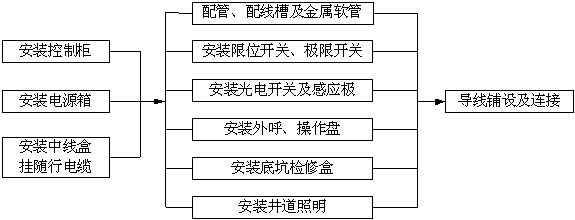 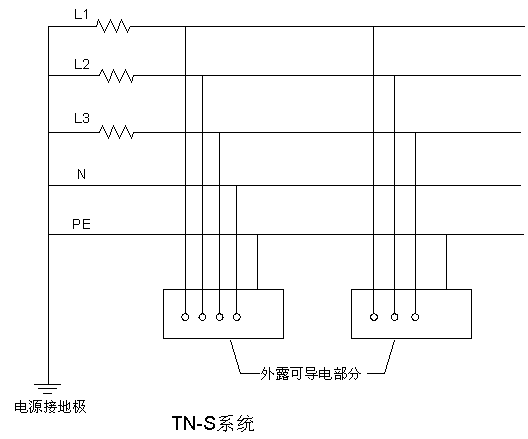 